Capacity Management Tools 3.0User Manual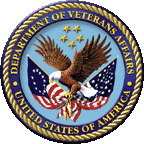 December 2015Department of Veterans Affairs (VA)Office of Information and Technology (OI&T)Enterprise Systems Engineering (ESE)Capacity and Performance Engineering (CPE)Revision HistoryDocumentation RevisionsTable 1 displays the revision history for this document. Revisions to the documentation are based on patches and new versions released to the field.Table . Documentation revision historyPatch RevisionsFor the current patch history related to this software, see the Patch Module on FORUM.ContentsRevision History	iiFigures and Tables	ivOrientation	vii1	Introduction	12	CM Tools: Software Overview and Use	22.1	Functional Description	22.2	Data Collection Process	22.3	Statistics and Projections	32.4	Software Management	33	CM Tools: Options	43.1	Capacity Planning Menu	43.1.1	Capacity Planning Mail Group Edit Option	43.1.2	CP Tools Manager Menu	73.1.2.1	CP Environment Check Option	73.1.2.2	Start/Stop Timing Collection Option	243.1.2.3	Edit CP Parameters File Option	273.1.2.4	Timing Monitor Option	333.1.2.5	CP Tools Reports Menu	373.2	CM Tools Background Driver Option	54Glossary	58Index	59Figures and TablesFiguresFigure 1. Accessing the Capacity Planning menu—User prompts	4Figure 2. Capacity Planning—Menu option	4Figure 3. Capacity Planning Mail Group Edit option—Sample user prompts	5Figure 4. CP Tools Manager Menu—Menu option	7Figure 5. CP Environment Check option—User prompts	8Figure 6. CP Environment Check option: HL7—User prompts	8Figure 7. CP Environment Check option: HL7—Report (1 of 3)	12Figure 8. CP Environment Check option: HL7—Report (2 of 3)	12Figure 9. CP Environment Check option: HL7—Report (3 of 3)	13Figure 10. CP Environment Check option: RUM—User prompts	13Figure 11. CP Environment Check option: RUM—Report (1 of 3)	16Figure 12. CP Environment Check option: RUM—Report (2 of 3)	17Figure 13. CP Environment Check option: RUM—Report (3 of 3)	17Figure 14. CP Environment Check option: SAGG—User prompts	18Figure 15. CP Environment Check option: SAGG—Report (1 of 3)	20Figure 16. CP Environment Check option: SAGG—Report (2 of 3)	20Figure 17. CP Environment Check option: SAGG—Report (3 of 3)	21Figure 18. CP Environment Check option: Timing—User prompts	21Figure 19. CP Environment Check option: Timing—User prompts and report (1 of 2)	23Figure 20. CP Environment Check option: Timing—Report (2 of 2)	24Figure 21. Starting timing collection—User prompts	25Figure 22. Stopping timing collection—User prompts	26Figure 23. Running the Edit CP Parameters option—User prompts	28Figure 24. Edit CP Parameters File option (ScreenMan)—User Prompts (default values)	29Figure 25. Edit CP Parameters File option (ScreenMan)—User Prompts when scheduling data purges and Timing Monitor (updated values)	30Figure 26. Sample message sent by the Capacity Planning National Database to the KMPD ECHO server option at the site	31Figure 27. Sample bulletin sent by the KMPD ECHO server option at the site to the Capacity Planning National Database	31Figure 28. Edit CP Parameters File option (ScreenMan)—User Prompts when scheduling system down time (updated values)	32Figure 29. Sample bulletin sent by the KMPD ECHO server option at the site to the Capacity Planning National Database	33Figure 30. Running the Timing Monitor option—User prompts and report, no data	34Figure 31. Running the Timing Monitor option—User prompts, with data	34Figure 32. Running the Timing Monitor option—Report, no alert	35Figure 33. Running the Timing Monitor option—Report, with alert	36Figure 34. Accessing the CP Tools Reports—Menu option	37Figure 35. CP Tools Reports—Menu option	37Figure 36. Timing Reports—Menu option	37Figure 37. Average Daily Coversheet Load option—User prompts	38Figure 38. Average Daily Coversheet Load option—Report	39Figure 39. Average Hourly Coversheet Load option—User prompts	40Figure 40. Average Hourly Coversheet Load option—Report	41Figure 41. Detailed Daily Coversheet Load option—User prompts	43Figure 42. Detailed Daily Coversheet Load option—Report	44Figure 43. Detailed Hourly Coversheet Load option—User prompts	45Figure 44. Detailed Hourly Coversheet Load option—Report	45Figure 45. Threshold Alert option—User prompts	47Figure 46. Threshold Alert option—Report	48Figure 47. Real-Time Threshold Alert option—User prompts	49Figure 48. Real-Time Threshold Alert option—Report (1 of 3)	50Figure 49. Real-Time Threshold Alert option—Report (2 of 3)	51Figure 50. Real-Time Threshold Alert option—Report (3 of 3)	52Figure 51. Real-Time Average Hourly Coversheet Load option—User prompts	53Figure 52. Real-Time Average Hourly Coversheet Load option—Report	53Figure 53. Running TaskMan’s Schedule/Unschedule Options option to set up the CM Tools Background Driver—User prompts	56Figure 54. Sample TaskMan’s Schedule/Unschedule Options option (ScreenMan)—User prompts, before scheduling the CM Tools Background Driver	57Figure 55. Sample TaskMan’s Schedule/Unschedule Options option (ScreenMan) —User prompts, after scheduling the CM Tools Background Driver	57TablesTable 1. Documentation revision history	iiTable 2. Documentation symbol/term descriptions	viiiTable 3. CP Environment Check option—CM Tools Background Driver option statistics	9Table 4. CP Environment Check option: HL7—Report data fields	10Table 5. CP Environment Check option—RUM Background Driver option statistics	13Table 6. CP Environment Check option: RUM—Report data fields	15Table 7. CP Environment Check option—SAGG Master Background Task option statistics	18Table 8. CP Environment Check option: SAGG—Report data fields	19Table 9. CP Environment Check option: Timing—Report data fields	21Table 11. CP parameters/fields, stored in the CP PARAMETERS file (#8973)	27Table 12. TaskMan parameters/fields, stored in the OPTION SCHEDULING file (#19.2)	55Table 13. Capacity Management Tools glossary terms	58OrientationHow to Use this ManualThroughout this manual, advice and instructions are offered regarding the use of Capacity Management (CM) Tools software and the functionality it provides for Veterans Health Information Systems and Technology Architecture (VistA) software products.Intended AudienceThe intended audience of this manual is all key stakeholders. The stakeholders include the following:Information Resource Management (IRM)—System administrators and Capacity Management personnel at Department of Veterans Affairs (VA) sites who are responsible for computer management and system security on the VistA M Servers.Product Development (PD)—VistA legacy development teams.Product Support (PS).DisclaimersSoftware DisclaimerThis software was developed at the Department of Veterans Affairs (VA) by employees of the Federal Government in the course of their official duties. Pursuant to title 17 Section 105 of the United States Code this software is not subject to copyright protection and is in the public domain. VA assumes no responsibility whatsoever for its use by other parties, and makes no guarantees, expressed or implied, about its quality, reliability, or any other characteristic. We would appreciate acknowledgement if the software is used. This software can be redistributed and/or modified freely provided that any derivative works bear some notice that they are derived from it, and any modified versions bear some notice that they have been modified.Documentation DisclaimerThis manual provides an overall explanation of using the VistA System Monitor (VSM) 1.0 software; however, no attempt is made to explain how the overall VistA programming system is integrated and maintained. Such methods and procedures are documented elsewhere. We suggest you look at the various VA Internet and Intranet SharePoint sites and websites for a general orientation to VistA. For example, visit the Office of Information and Technology (OI&T) Product Development (PD) Intranet Website.	DISCLAIMER: The appearance of any external hyperlink references in this manual does not constitute endorsement by the Department of Veterans Affairs (VA) of this Website or the information, products, or services contained therein. The VA does not exercise any editorial control over the information you find at these locations. Such links are provided and are consistent with the stated purpose of this VA Intranet Service.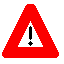 Documentation ConventionsThis manual uses several methods to highlight different aspects of the material:Various symbols are used throughout the documentation to alert the reader to special information. Table 2 gives a description of each of these symbols:Table . Documentation symbol/term descriptionsDescriptive text is presented in a proportional font (as represented by this font).Conventions for displaying TEST data in this document are as follows:The first three digits (prefix) of any Social Security Numbers () begin with either “000” or “666”.Patient and user names are formatted as follows:<APPLICATION NAME/ABBREVIATION/NAMESPACE>PATIENT,<N><APPLICATION NAME/ABBREVIATION/NAMESPACE>USER,<N>Where “<APPLICATION NAME/ABBREVIATION/NAMESPACE>“ is defined in the Approved Application Abbreviations document and “<N>“ represents the first name as a number spelled out or as a number value and incremented with each new entry.For example, in Capacity Planning (KMPD) test patient and user names would be documented as follows:KMPDPATIENT,ONE or KMPDUSER,ONEKMPDPATIENT,TWO or KMPDUSER,TWOKMPDPATIENT,THREE or KMPDUSER,THREEKMPDPATIENT,14 or KMPDUSER,14Etc.“Snapshots” of computer online displays (i.e., screen captures/dialogues) and computer source code is shown in a non-proportional font and can be enclosed within a box.User’s responses to online prompts are bold typeface and highlighted in yellow (e.g., <Enter>). The following example is a screen capture of computer dialogue, and indicates that the user should enter two question marks:Select Primary Menu option: ??Emphasis within a dialogue box is bold typeface and highlighted in blue (e.g., STANDARD LISTENER: RUNNING).Some software code reserved/key words are bold typeface with alternate color font.References to “<Enter>” within these snapshots indicate that the user should press the Enter key on the keyboard. Other special keys are represented within < > angle brackets. For example, pressing the PF1 key can be represented as pressing <PF1>.Author’s comments are displayed in italics or as “callout” boxes.	NOTE: Callout boxes refer to labels or descriptions usually enclosed within a box, which point to specific areas of a displayed image.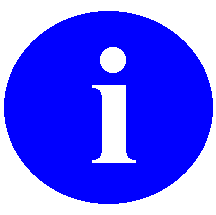 This manual refers to the M programming language. Under the 1995 American National Standards Institute (ANSI) standard, M is the primary name of the MUMPS programming language, and MUMPS is considered an alternate name. This manual uses the name M.All uppercase is reserved for the representation of M code, variable names, or the formal name of options, field/file names, and security keys (e.g., the XUPROGMODE security key).	NOTE: Other software code (e.g., Delphi/Pascal and Java) variable names and file/folder names can be written in lower or mixed case (e.g., CamelCase).Documentation NavigationThis document uses Microsoft® Word’s built-in navigation for internal hyperlinks. To add Back and Forward navigation buttons to the toolbar, do the following:Right-click anywhere on the customizable Toolbar in Word (not the Ribbon section).Select Customize Quick Access Toolbar from the secondary menu.Select the drop-down arrow in the “Choose commands from:” box.Select All Commands from the displayed list.Scroll through the command list in the left column until you see the Back command (green circle with arrow pointing left).Select/Highlight the Back command and select Add to add it to your customized toolbar.Scroll through the command list in the left column until you see the Forward command (green circle with arrow pointing right).Select/Highlight the Forward command and select Add to add it to the customized toolbar.Select OK.You can now use these Back and Forward command buttons in your Toolbar to navigate back and forth in your Word document when clicking on hyperlinks within the document.	NOTE: This is a one-time setup and is automatically available in any other Word document once you install it on the Toolbar.How to Obtain Technical Information OnlineExported VistA M Server-based software file, routine, and global documentation can be generated using Kernel, MailMan, and VA FileMan utilities.	NOTE: Methods of obtaining specific technical information online is indicated where applicable under the appropriate section.Help at PromptsVistA M Server-based software provides online help and commonly used system default prompts. Users are encouraged to enter question marks at any response prompt. At the end of the help display, you are immediately returned to the point from which you started. This is an easy way to learn about any aspect of VistA M Server-based software.Obtaining Data Dictionary ListingsTechnical information about VistA M Server-based files and the fields in files is stored in data dictionaries (DD). You can use the List File Attributes option on the Data Dictionary Utilities menu in VA FileMan to print formatted data dictionaries.	REF: For details about obtaining data dictionaries and about the formats available, see the “List File Attributes” section in the “File Management” section in the VA FileMan Advanced User Manual.AssumptionsThis manual is written with the assumption that the reader is familiar with the following:VistA computing environment:Kernel—VistA M Server softwareVA FileMan data structures and terminology—VistA M Server softwareMicrosoft® Windows environmentM programming languageReference MaterialsReaders who wish to learn more about the Capacity Management Tools software should consult the following:Capacity Management Tools Installation GuideCapacity Management Tools User Manual (this manual)Capacity Management Tools Technical ManualCapacity Management (CM) Tools Online Help file (i.e., CM_Tools_3_0.chm)Capacity and Performance Engineering (CPE) website (for more information on CPE services).This site contains other information and provides links to additional documentation.VistA documentation is made available online in Microsoft® Word format and in Adobe® Acrobat Portable Document Format (PDF). The PDF documents must be read using the Adobe® Acrobat Reader, which is freely distributed by Adobe® Systems Incorporated.VistA documentation can be downloaded from the VA Software Document Library (VDL).	REF: See the Capacity Management Tools manuals on the VDL.VistA documentation and software can also be downloaded from the Product Support (PS) Anonymous Directories.IntroductionThe Capacity Management (CM) Tools software is a fully automated support tool developed by Capacity Planning (CP) Service. CM Tools are designed for Information Resource Management () and system administrators responsible for the capacity planning functions at their site, as well as Veterans Health Information Systems and Technology Architecture (VistA) software developers.The CM Tools are used to measure system performance, data growth, Computerized Patient Record System (CPRS) coversheet load times, option and protocol execution, and provide various data reports. There are also tools for developers: global lister, error lister, routine search, and evaluate M code.The CM Tools software allows a site to collect Veterans Health Information Systems and Technology Architecture (VistA) Health Level Seven (HL7) workload information.The CM Tools software is strongly dependent on the site to schedule and run the background tasks on a regular basis. Menus and options are provided locally at the site to allow  staff to accomplish and monitor these tasks.The background tasks obtain VistA HL7 information from the site and automatically transfers this data via network mail (i.e., VistA MailMan) to the Capacity Planning National Database.The Department of Veterans Affairs (VA) developed the CM Tools software in order to obtain more accurate information regarding the current and future system and VistA HL7 workload at VA sites (e.g., VA Medical Centers [VAMCs]).The purpose of this manual is to provide information about the Capacity Management Tools software. This manual defines the use of this software as a resource to  staff responsible for capacity planning functions at the site. It also highlights the use of the options that are available at the site.CM Tools: Software Overview and UseFunctional DescriptionThe Capacity Management Tools software application provides fully automated support tools developed by Capacity Planning Service. It entails the daily capture of the following data from participating sites:VistA Health Level Seven (HL7) Workload Information—VistA HL7 workload data is summarized and transmitted on a weekly basis.VistA Timing Data—Timing data is summarized and transmitted on a daily and weekly basis.Data collected is automatically transferred via network mail (i.e., VistA MailMan) to the Capacity Planning National Database. The data is displayed graphically on the Capacity Planning Statistics Intranet website.	: For more information on the Capacity Planning National Database and data display, see the “Statistics and Projections” section.The  staff utilizes the options that are available at the site to manage the CM Tools software.  staff responsible for capacity planning tasks at the site can use these options to review VistA HL7 workload trends.	: For more information on the CM Tools options, see Chapter 3, “CM Tools: Options.”The current version of the software is compatible with all current operating system platforms at VA sites and has minimal impact on  support staff.Data Collection ProcessInstalling the CM Tools software creates the collection process mechanism and other necessary components of the software. The fully automated data collection mechanism entails capturing the following data:VistA HL7 workload specifics at the site—This data is gathered into a temporary ^(“KMPDH”,$J) collection global.Timing data at the site—This data is gathered into the temporary ^KMPTMP(“KMPDT”) collection global.The collection mechanism is continuously monitoring each process on the system while trapping system timing and VistA HL7 workload data.On a nightly basis, the CM Tools Background Driver option [KMPD BACKGROUND DRIVER] does the following:Moves the data within the ^(“KMPDH”,$J) collection global to the CM HL7  file (#8973.1).Moves the data within the ^KMPTMP(“KMPDT”) collection global. to the CP TIMING file (#8973.2)Upon completion, the data within both the ^(“KMPDH”,$J) and ^KMPTMP(“KMPDT”) temporary collection globals is purged.	: For more information on the CM Tools Background Driver option [KMPD BACKGROUND DRIVER], see the “CM Tools Background Driver” section in Chapter 3, “CM Tools: Options.”Statistics and ProjectionsEvery Sunday night, the CM Tools Background Driver option [KMPD BACKGROUND DRIVER] monitors and deletes records from the following files to ensure that the correct maximum number of day’s data is maintained as determined by the appropriate CP parameters:CM HL7  file (#8973.1)—The maximum amount of data collected is determined by the Purge HL7 Data After CP parameter.CP TIMING file (#8973.2)—The maximum amount of data collected is determined by the Purge Timing Data After CP parameter.	: For more information on the CP parameters, see the “Edit CP Parameters File” section in Chapter 3, “CM Tools: Options.”On a nightly basis, the CM Tools Background Driver option automatically compresses the information contained within the CP TIMING file (#8973.2) into daily statistics. These daily statistics are converted into an electronic mail message that is automatically transferred via network mail (i.e., VistA MailMan) and merged into a Capacity Planning National Database where this data is used for evaluation purposes.Also, each Sunday night, the CM Tools Background Driver option automatically compresses the information contained within both the CM HL7  (#8973.1) and CP TIMING (#8973.2)  files into weekly statistics. These weekly statistics are converted into an electronic mail message that is automatically transferred via network mail (i.e., VistA MailMan) and merged into a Capacity Planning National Database where this data is used for evaluation purposes.The data is also available on the following Capacity Planning Intranet websites:Statistics—Provides statistics for each listed site.Projections—Provides data trends for each listed site.Software ManagementThe Capacity Management Tools software is managed by  staff through the CP Tools Manager Menu [KMPD CM TOOLS MANAGER MENU], which is located under the Capacity Planning menu [XTCM ]. The XTCM  menu is found under the Eve menu and should be assigned to  staff members who support this software and other capacity management tasks.	: For more information on CM Tools software management and maintenance, see the Capacity Management (CM) Tools Technical Manual.CM Tools: OptionsThis chapter discusses the Capacity Management Tools software options.Capacity Planning MenuThe Capacity Planning menu [XTCM MAIN; Synonym: CM] is located under the Operations Management menu [XUSITEMGR], which is located under Kernel’s Systems Manager Menu [Eve], as shown in Figure 1:Figure . Accessing the Capacity Planning menu—User promptsSelect Systems Manager Menu Option: OPERATIONS MANAGEMENT          System Status          Introductory text edit          CPU/Service/User/Device Stats   CM     Capacity Planning ...	[XTCM ]          Alert Management ...          Alpha/Beta Test Option Usage Menu ...          Clean old Job Nodes in XUTL          Delete Old (>14 d) Alerts          Kernel Management Menu ...          Post sign-in Text Edit          RPC Broker Management Menu ...          User Management Menu ...Select Operations Management Option: CAPACITY PLANNINGThe Capacity Planning menu holds all the currently available capacity planning options. The XTCM  menu can be assigned to the  staff members who support this software and other capacity planning tasks.The Capacity Planning menu contains the following options:Figure . Capacity Planning—Menu optionSelect Operations Management Option: CAPACITY PLANNING   CPG    Capacity Planning Mail Group Edit	[KMP MAIL GROUP EDIT]   TLS    CP Tools Manager Menu ...	[KMPD CM TOOLS MANAGER MENU]Select Capacity Planning Option:These Capacity Planning menu-related options are discussed in greater detail in the sections that follow.Capacity Planning Mail Group Edit OptionThe Capacity Planning Mail Group Edit option [  GROUP EDIT; Synonym: ] is located on the Capacity Planning menu [XTCM ] (Figure 2). It is used to edit the -CAPMAN mail group. The -CAPMAN mail group is defined with the installation of the CM Tools software.Figure 3 shows the prompts and user responses for the Capacity Planning Mail Group Edit option:Figure . Capacity Planning Mail Group Edit option—Sample user promptsSelect Capacity Planning Option: CAPACITY PLANNING MAIL GROUP EDIT                      Edit Capacity Planning Mail Group NAME: -CAPMANSelect MEMBER: KMPDUSER,// ?    Answer with MEMBER   Choose from:   KMPDUSER,       KMPDUSER,TWO            You may enter a new MEMBER, if you wish        Enter a local user who should receive mail addressed to this group.        User must have an access code and a mailbox. Answer with  PERSON NAME, or INITIAL, or , or VERIFY CODE, or      NAME, or SERVICE/SECTION, or DEA#, or ALIAS Do you want the entire  PERSON List? N <Enter> (No)Select MEMBER: KMPDUSER,// <Enter>  TYPE: CC// ??        This field indicates what type of recipient this is.        If this field has nothing in it, it indicates that this recipient is        a primary recipient, and may reply.        CC:  indicates that the recipient is being sent a copy, but is not the        primary recipient.  The recipient may reply.        : indicates that the recipient may not reply to the message; the        message is being transmitted to the recipient for information purposes        only.     Choose from:        C        CC       I          TYPE: CC// <Enter>Select MEMBER: <Enter>DESCRIPTION:This mail group will receive messages for all Capacity Planning software(i.e., CM Tools, SAGG, RUM).  Edit? NO// <Enter>TYPE: public// ??        The type of mail group determines who can send mail to it.        Provided there are no AUTHORIZED SENDERS specified, anyone can send mail        to a public group and only its members can send mail to a private group.        If there are AUTHORIZED SENDERS specified, only those users can address        the group.     Choose from:        PU       public       PR       privateTYPE: public// <Enter>ORGANIZER: KMPDUSER,TWO// <Enter>COORDINATOR: KMPDUSER,TWO// <Enter>Select AUTHORIZED SENDER: <Enter>ALLOW SELF ENROLLMENT?: NO// ?     If users may join this group by themselves, say “YES”     Choose from:        y        YES       n        NOALLOW SELF ENROLLMENT?: NO// <Enter>Select MEMBER GROUP NAME: ?        You may enter a new MEMBER GROUPS, if you wish        If you would like another mail group to be a member of this one enter        a partial match to its name.        A mail group may not be a member of itself. Answer with  GROUP NAME Do you want the entire  GROUP List? n <Enter>  (No)Select MEMBER GROUP NAME: <Enter>Select REMOTE MEMBER: ?        You may enter a new MEMBERS - REMOTE, if you wish        Enter a remote address (name@domain) or local device (D.device or        H.device) or local server (S.server).Select REMOTE MEMBER: <Enter>Select DISTRIBUTION LIST: ?        You may enter a new DISTRIBUTION LIST, if you wish    Answer with DISTRIBUTION LIST NAME   Choose from:   486       G.@RD4.VA.      GUESS      K7 TESTING      K7.1 DISTRIBUTION      SHARED           You may enter a new DISTRIBUTION LIST, if you wish        NAME MUST BE 3-30 CHARACTERS, NOT NUMERIC OR STARTING WITH        PUNCTUATIONSelect DISTRIBUTION LIST: <Enter>Select FAX RECIPIENT: ?        You may enter a new FAX RECIPIENT, if you wish        Enter the fax recipient who should receive faxes sent to this mail        group.  Pointed-to File does not exist!Select FAX RECIPIENT: <Enter>Select FAX GROUP: ?        You may enter a new FAX GROUP, if you wish        Enter the fax group which should receive faxes sent to this mail        group.        Group must be public or user must be (surrogate of) creator of group.Select FAX GROUP: <Enter>CP Tools Manager MenuThe CP Tools Manager Menu [KMPD CM TOOLS MANAGER MENU; Synonym: ] is located on the Capacity Planning menu [XTCM ] (Figure 2). It contains the following options:Figure . CP Tools Manager Menu—Menu optionSelect Capacity Planning Option: CP TOOLS MANAGER MENU   STA    CP Environment Check	[KMPD STATUS]   SST    Start/Stop Timing Collection	[KMPD  START/STOP]       Edit CP Parameters File	[KMPD PARAM EDIT]   TMT    Timing Monitor	[KMPD  MONITOR]       CP Tools Reports ...	[KMPD CM TOOLS REPORTS]Each of these options is discussed in greater detail in the sections that follow.CP Environment Check OptionThe CP Environment Check option [KMPD STATUS; Synonym: STA] is located on the CP Tools Manager Menu [KMPD CM TOOLS MANAGER MENU] (Figure 4). It allows users to check the capacity planning environment at their site. It displays data from the following areas (see Figure 5):Health Level Seven (HL7)Resource Usage Monitor (RUM)Statistical Analysis of Global Growth (SAGG)TimingFigure . CP Environment Check option—User promptsSelect CP Tools Manager Menu Option: STA <Enter> CP Environment Check                   Check Capacity Planning Environment       Select one of the following:          H         HL7          R         RUM          S         SAGG          T         TimingEnter response: HL7 DataUsers can use the CP Environment Check option [KMPD STATUS] to display the current Health Level Seven (HL7)-related statistics by choosing HL7 or H from the option list, as shown in Figure 6:Figure . CP Environment Check option: HL7—User prompts                   Check Capacity Planning Environment       Select one of the following:          H         HL7          R         RUM          S         SAGG          T         TimingEnter response: HL7For both the HL7 and Timing options (see Figure 7 and Figure 19), the CP Environment Check option [KMPD STATUS] displays the following information regarding the scheduled CM Tools Background Driver option [KMPD BACKGROUND DRIVER]:Table . CP Environment Check option—CM Tools Background Driver option statisticsIf the CP Environment Check option [KMPD STATUS] detects that the CM Tools Background Driver option [KMPD BACKGROUND DRIVER ] has not been scheduled, it only displays the following statement:The CM Tools Background Driver [KMPD BACKGROUND DRIVER] is not scheduledThis alerts users to schedule the CM Tools Background Driver option [KMPD BACKGROUND DRIVER] to run daily at 1:30 a.m. To schedule this option, use TaskMan’s Schedule/Unschedule Options option [XUTM SCHEDULE], which is located under the Taskman Management menu [XUTM MGR].	CAUTION: Capacity Planning Service strongly recommends that the CM Tools Background Driver option [KMPD BACKGROUND DRIVER] be scheduled to run daily at 1:30 a.m., because this background driver is the main mechanism by which the following sub-globals are purged nightly:^KMPD(8973.1)—CM HL7  file (#8973.1): Records are purged as prescribed by the Purge HL7 Data After CP parameter, which is stored in the HL7 WEEKS TO KEEP  field (#3.11) in the CP PARAMETERS file (#8973). This parameter is edited via the Edit CP Parameters File option [KMPD PARAM EDIT].^KMPD(8973.2)—CP TIMING file (#8973.2): Records are purged as prescribed by the Purge Timing Data After CP parameter, which is stored in the TIMING WEEKS TO KEEP  field (#4.11) in the CP PARAMETERS file (#8973). This parameter is edited via the Edit CP Parameters File option [KMPD PARAM EDIT].Modification of the frequency and time may have adverse effects on the size of the temporary ^KMPD(8973.1) and ^KMPD(8973.2) sub-globals and on the number of entries within the CM HL7  file (#8973.1) and CP TIMING (#8973.2) files.In addition to the information regarding the CM Tools Background Driver option [KMPD BACKGROUND DRIVER] (se Section 3.2), the CP Environment Check option—HL7 [KMPD STATUS] displays the following HL7-specific and other general CM Tools report information (see Table 4, Figure 7, and Figure 8):Table . CP Environment Check option: HL7—Report data fieldsFigure . CP Environment Check option: HL7—Report (1 of 3)KMPD STATUS                   @06:55:23          Page:    1 of    3	                           Environment Check for HL7                    CAPACITY MANAGEMENT TOOLS v3.0 **1,2,3**   CM Tools Background Driver.. KMPD BACKGROUND DRIVER                             QUEUED TO  AT............ @01:30 (Friday)                        RESCHEDULING FREQUENCY...... 1 day                                              TASK ID..................... 3334287                                            QUEUED BY................... CAPMANUSER, A  (Active)                         Hl7 Dly Bckgrnd Last Start.. @01:30:03                              HL7 Dly Bckgrnd Last Stop... @01:49:16                              HL7 Dly Bkgrnd Total Time... 00:19:13                                           HL7 Wkly Backgrnd Last Start @01:33:03                              HL7 Wkly Bckgrnd Last Stop.. @01:33:18                              HL7 Wkly Bckgrnd Total Time. 00:00:15                                           HL7 Purge Data After........ 2 weeks                                            HL7 Transmit Data to........ CAPACITY,MANAGEMENT@REDACTED                                         S.4-CM-SERVER@REDACTED+         Enter ?? for more actions                                             Select Action:Next Screen// <Enter>Figure . CP Environment Check option: HL7—Report (2 of 3)KMPD STATUS                   @06:56:23          Page:    2 of    3	                           Environment Check for HL7                    CAPACITY MANAGEMENT TOOLS v3.0 **1,2,3**+                                                                               	                                    # of     Oldest     Recent                     File                            Entries    Date       Date                      -------------------------       -------   -------   -------                     8973.1 - CM HL7               4,560                            CM TOOLS routines........... 50 Routines - No Problems                          Node/CPU Data............... 573A01  hp AlphaServer ES80 7/1000 (6)                                          573A02  hp AlphaServer ES80 7/1000 (6)                                          573A03  hp AlphaServer ES80 7/1000 (6)                                          573A04  hp AlphaServer ES80 7/1000 (6)             -CAPMAN Mail Group....... CAPMANUSER,TWO                                                                  CAPMANUSER,THREE R                                                              CAPMANUSER,FOUR A                                                               CAPMANUSER, E                               +         Enter ?? for more actions                                             Select Action:Next Screen// <Enter>Figure . CP Environment Check option: HL7—Report (3 of 3)KMPD STATUS                   @06:56:43          Page:    3 of    3 	                           Environment Check for HL7                    CAPACITY MANAGEMENT TOOLS v3.0 **1,2,3**+                                                                               	     HL7 = Health Level Seven                                                             Enter ?? for more actions                                             Select Action:Quit// RUM DataUsers can use the CP Environment Check option [KMPD STATUS] to display the current Resource Usage Monitor (RUM)-related statistics by choosing RUM or R from the option list, as shown below:Figure . CP Environment Check option: RUM—User prompts                   Check Capacity Planning Environment       Select one of the following:          H         HL7          R         RUM          S         SAGG          T         TimingEnter response: R <Enter>  RUMThe CP Environment Check option—RUM [KMPD STATUS] displays the following information regarding the RUM Background Driver option  [KMPR BACKGROUND DRIVER]:Table . CP Environment Check option—RUM Background Driver option statisticsIf the CP Environment Check option—RUM [KMPD STATUS] detects that the RUM Background Driver option [KMPR BACKGROUND DRIVER ] has not been scheduled, it only displays the following statement:The RUM Background Driver [KMPD BACKGROUND DRIVER] is not scheduledThis alerts users to schedule the RUM Background Driver option [KMPR BACKGROUND DRIVER] to run daily at 1:00 a.m. To schedule this option, use TaskMan’s Schedule/Unschedule Options option [XUTM SCHEDULE], which is located under the Taskman Management menu [XUTM MGR].	CAUTION: Capacity Planning (CP) Service strongly recommends that the RUM Background Driver option [KMPR BACKGROUND DRIVER] be scheduled to run daily at 1 a.m., because this background driver is the main mechanism by which the ^KMPTMP(“KMPR”) temporary collection global is purged nightly and the RESOURCE USAGE MONITOR file (#8971.1) is trimmed (records deleted) to contain a maximum of 21 days of data every Sunday night.

Modification of the frequency and time may have adverse effects on the size of the ^KMPTMP(“KMPR”) temporary collection global and on the number of entries within the RESOURCE USAGE MONITOR file (#8971.1).	: For more information on the RUM software, see the RUM documentation on the VA Software Document Library (VDL).In addition to the information regarding the RUM Background Driver option [KMPR BACKGROUND DRIVER] (Table 5), the CP Environment Check option—RUM [KMPD STATUS] also displays the following additional RUM and general information (see Figure 12 and Figure 13):Table . CP Environment Check option: RUM—Report data fieldsFigure . CP Environment Check option: RUM—Report (1 of 3)KMPD STATUS                   @06:57:06          Page:    1 of    3 	                           Environment Check for RUM                      CAPACITY MANAGEMENT - RUM v3.0 **1**   RUM Background Driver....... KMPR BACKGROUND DRIVER                             QUEUED TO  AT............ @01:31 (Friday)                        RESCHEDULING FREQUENCY...... 1 day                                              TASK ID..................... 3334332                                            QUEUED BY................... CAPMANUSER,TWO  (Active)                           Temporary collection global..                                                   ^KMPTMP(“KMPR”).............. Present                                           RUM Dly Bckgrnd Last Start... @01:31                                RUM Dly Bckgrnd Last Stop.... @01:42:57                             RUM Dly Bkgrnd Total Time.... 00:11:57                                          RUM Wkly Backgrnd Last Start. @01:33:56                             RUM Wkly Bckgrnd Last Stop... @01:42:04                             RUM Wkly Bckgrnd Total Time.. 00:08:08                                       +         Enter ?? for more actions                                             Select Action:Next Screen// <Enter>Figure . CP Environment Check option: RUM—Report (2 of 3)KMPD STATUS                   @06:57:25          Page:    2 of    3 	                           Environment Check for RUM                      CAPACITY MANAGEMENT - RUM v3.0 **1**+                                                                               	   RUM Purge Data After......... 2 weeks                                           RUM Transmit Data to......... CAPACITY,MANAGEMENT@REDACTED                                         S.2-RUM-SERVER@REDACTED                                             # of     Oldest     Recent                     File                            Entries    Date       Date                      -------------------------       -------   -------   -------                     8971.1-RESOURCE USAGE MONITOR   231,257                            RUM routines................ 17 Routines - No Problems                          Node/CPU Data............... 573A01  hp AlphaServer ES80 7/1000 (6)                                          573A02  hp AlphaServer ES80 7/1000 (6)                                          573A03  hp AlphaServer ES80 7/1000 (6)                                          573A04  hp AlphaServer ES80 7/1000 (6)          +         Enter ?? for more actions                                             Select Action:Next Screen// <Enter>Figure . CP Environment Check option: RUM—Report (3 of 3)KMPD STATUS                   @06:57:41          Page:    3 of    3 	                           Environment Check for RUM                      CAPACITY MANAGEMENT - RUM v3.0 **1**+                                                                               	   -CAPMAN Mail Group....... CAPMANUSER,TWO                                                                  CAPMANUSER,THREE R                                                              CAPMANUSER,FOUR A                                                               CAPMANUSER, E                                    RUM = Resource Usage Monitor                                                         Enter ?? for more actions                                             Select Action:Quit// SAGG DataUsers can use the CP Environment Check option [KMPD STATUS] to display the current Statistical Analysis of Global Growth (SAGG)-related statistics by choosing SAGG or S from the option list, as shown below:Figure . CP Environment Check option: SAGG—User prompts                   Check Capacity Planning Environment     Select one of the following:          H         HL7          R         RUM          S         SAGG          T         TimingEnter response: S <Enter> SAGGThe CP Environment Check option—SAGG [KMPD STATUS] displays the following information regarding the SAGG Master Background Task option [KMPS SAGG REPORT]:Table . CP Environment Check option—SAGG Master Background Task option statisticsIf the CP Environment Check option—SAGG [KMPD STATUS] detects that the SAGG Master Background Task option [KMPS SAGG REPORT] has not been scheduled, it only displays the following statement:The SAGG Master Background Task [KMPS SAGG REPORT] is not scheduledThis alerts users to schedule the SAGG Master Background Task option [KMPS SAGG REPORT] to run every 28 days on Friday, Saturday, or Sunday. The specific time to run is left up to the site. To schedule this option, use TaskMan’s Schedule/Unschedule Options option [XUTM SCHEDULE], which is located under the Taskman Management menu [XUTM MGR].	: For more information on the SAGG software, see the SAGG documentation on the VA Software Document Library (VDL).In addition to the information regarding the SAGG Master Background Task option [KMPS SAGG REPORT] (Table 7), the CP Environment Check option—SAGG [KMPD STATUS] also displays the following additional SAGG and general information (see Figure 15 and Figure 16):Table . CP Environment Check option: SAGG—Report data fieldsFigure . CP Environment Check option: SAGG—Report (1 of 3)KMPD STATUS                   @06:57:59          Page:    1 of    3 	                           Environment Check for SAGG                          SAGG PROJECT v1.8 **1,2,3**   Current Status.............. SCHEDULED                                          SAGG Master Background Task. KMPS SAGG REPORT                                   QUEUED TO  AT............ @21:00 (Friday)                        RESCHEDULING FREQUENCY...... 28 days                                            TASK ID..................... 9201441                                            QUEUED BY................... CAPMANUSER,TWO  (Active)                           Temporary collection global.                                                    ^XTMP(“KMPS”)............... NOT Present       SAGG Project will collect metrics on ALL volumes                             +         Enter ?? for more actions                                             Select Action:Next Screen// <Enter>Figure . CP Environment Check option: SAGG—Report (2 of 3)KMPD STATUS                   @06:58:15          Page:    2 of    3 	                           Environment Check for SAGG                          SAGG PROJECT v1.8 **1,2,3**+                                                                               	                                    # of                                           File                            Entries                                         -------------------------       -------                                         8970.1-SAGG PROJECT                   1                                         SAGG routines............... 7 Routines - No Problems                           Node/CPU Data............... 573A01  hp AlphaServer ES80 7/1000 (6)                                          573A02  hp AlphaServer ES80 7/1000 (6)                                          573A03  hp AlphaServer ES80 7/1000 (6)                                          573A04  hp AlphaServer ES80 7/1000 (6)             -CAPMAN Mail Group....... CAPMANUSER,TWO                                  +         Enter ?? for more actions                                             Select Action: Next Screen// <Enter>Figure . CP Environment Check option: SAGG—Report (3 of 3)KMPD STATUS                   @06:58:29          Page:    3 of    3 	                           Environment Check for SAGG                          SAGG PROJECT v1.8 **1,2,3**+                                                                               	                                CAPMANUSER,THREE R                                CAPMANUSER,FOUR A                                CAPMANUSER, E   SAGG = Statistical Analysis of Global Growth          Enter ?? for more actions                                             Select Action:Quit// Timing DataUsers can use the CP Environment Check option [KMPD STATUS] to display the current Timing-related statistics by choosing Timing or T from the option list, as shown in Figure 18:Figure . CP Environment Check option: Timing—User prompts                   Check Capacity Planning Environment     Select one of the following:          H         HL7          R         RUM          S         SAGG          T         TimingEnter response: TIMINGFor both the HL7 and Timing options (see Figure 7 and Figure 19), the CP Environment Check option [KMPD STATUS] displays statistical information regarding the CM Tools Background Driver option  [KMPD BACKGROUND DRIVER ] (see Section 3.2).In addition to the information regarding the CM Tools Background Driver option  [KMPD BACKGROUND DRIVER ] (see Section 3.2), the CP Environment Check option—Timing [KMPD STATUS] displays the following Timing-specific and general report information (see Table 9, Figure 19, and Figure 20):Table . CP Environment Check option: Timing—Report data fieldsFigure . CP Environment Check option: Timing—User prompts and report (1 of 2)                   Check Capacity Planning Environment     Select one of the following:          H         HL7          R         RUM          S         SAGG          T         TimingEnter response: TIMINGKMPD STATUS                   @06:58:46          Page:    1 of    2 	                          Environment Check for Timing                    CAPACITY MANAGEMENT TOOLS v3.0 **1,2,3**   CM Tools Background Driver.. KMPD BACKGROUND DRIVER                             QUEUED TO  AT............ @01:30 (Friday)                        RESCHEDULING FREQUENCY...... 1 day                                              TASK ID..................... 3334287                                            QUEUED BY................... CAPMANUSER, A  (Active)                          Collection Status....... Running                                             Dly Bckgrnd Last Start.. @01:49:16                               Dly Bckgrnd Last Stop... @01:52:57                               Dly Bkgrnd Total Time... 00:03:41                                            Purge Data After........ 4 weeks                                             Transmit Data to........ CAPACITY,MANAGEMENT@REDACTED                                         S.6-TIMING-SERVER@REDACTED                                           # of     Oldest     Recent                     File                            Entries    Date       Date                      -------------------------       -------   -------   -------                  +         Enter ?? for more actions                                             Select Action:Next Screen// <Enter>Figure . CP Environment Check option: Timing—Report (2 of 2)KMPD STATUS                   @06:59:06          Page:    2 of    2 	                          Environment Check for Timing                    CAPACITY MANAGEMENT TOOLS v3.0 **1,2,3**+                                                                               	   8973.2 - CP TIMING              686,245                             CM TOOLS routines........... 50 Routines - No Problems                          Node/CPU Data............... 573A01  hp AlphaServer ES80 7/1000 (6)                                          573A02  hp AlphaServer ES80 7/1000 (6)                                          573A03  hp AlphaServer ES80 7/1000 (6)                                          573A04  hp AlphaServer ES80 7/1000 (6)             -CAPMAN Mail Group....... CAPMANUSER,TWO                                                                  CAPMANUSER,THREE R                                                              CAPMANUSER,FOUR A                                                               CAPMANUSER, E                                     = Timing Data                                                                    Enter ?? for more actions                                             Select Action:Quit// Start/Stop Timing Collection OptionThe Start/Stop Timing Collection option [KMPD  START/STOP; Synonym: SST] is located under the CP Tools Manager Menu [KMPD CM TOOLS MANAGER MENU]. It is used to start/stop the CM Tools collection routines to start/stop collecting VistA HL7 workload data.	NOTE: This option requires that Patch OR*3.0*209 be installed in order to start collecting timing data and enable the data collection and report-related CM Tools software options..Users should first invoke the CP Environment Check option [KMPD STATUS] to ensure that the CM Tools Background Driver option [KMPD BACKGROUND DRIVER] is scheduled to run daily at 1:30 a.m.	: For more information on the CP Environment Check option, see the “CP Environment Check” section.If the CM Tools Background Driver option [KMPD BACKGROUND DRIVER] is not shown as being scheduled to run in the future, use TaskMan’s Schedule/Unschedule Options option [XUTM SCHEDULE], located under the Taskman Management menu [XUTM MGR], to schedule the KMPD BACKGROUND DRIVER option to run daily at 1:30 a.m.	CAUTION: Capacity Planning Service strongly recommends that the CM Tools Background Driver option [KMPD BACKGROUND DRIVER] be scheduled to run daily at 1:30 a.m., because this background driver is the main mechanism by which the following sub-globals are purged nightly:^KMPD(8973.1)—CM HL7  file (#8973.1): Records are purged as prescribed by the Purge HL7 Data After CP parameter, which is stored in the HL7 WEEKS TO KEEP  field (#3.11) in the CP PARAMETERS file (#8973). This parameter is edited via the Edit CP Parameters File option [KMPD PARAM EDIT].^KMPD(8973.2)—CP TIMING file (#8973.2): Records are purged as prescribed by the Purge Timing Data After CP parameter, which is stored in the TIMING WEEKS TO KEEP  field (#4.11) in the CP PARAMETERS file (#8973). This parameter is edited via the Edit CP Parameters File option [KMPD PARAM EDIT].Modification of the frequency and time may have adverse effects on the size of the temporary ^KMPD(8973.1) and ^KMPD(8973.2) sub-globals and on the number of entries within the CM HL7  file (#8973.1) and CP TIMING (#8973.2) files.Starting CM Tools CollectionTo start the CM Tools collection, do the following:Figure . Starting timing collection—User promptsSelect CP Tools Manager Menu Option: START/STOP TIMING COLLECTIONTiming Collection is currently [ STOPPED ]Do you want to ‘Start’ the collection? N// Y <Enter> YESTiming Collection has been [ Started ]   STA    CP Environment Check   SST    Start/Stop Timing Collection       Edit CP Parameters File   TMT    Timing Monitor       CP Tools Reports ...Select CP Tools Manager Menu Option: Stopping CM Tools CollectionTo stop the CM Tools collection, do the following:Figure . Stopping timing collection—User promptsSelect CP Tools Manager Menu Option: START/STOP TIMING COLLECTIONTiming Collection is currently [ Running ]Do you want to ‘Stop’ the collection? N// Y <Enter> YESTiming Collection has been [ Stopped ]   STA    CP Environment Check   SST    Start/Stop Timing Collection       Edit CP Parameters File   TMT    Timing Monitor       CP Tools Reports ...Select CP Tools Manager Menu Option: TIMING^KMPDTU11 APIAs of Patch KMPD*2.0*6, the TIMING^KMPDTU11() API is used to start/stop gathering CM Tools Timing data, allowing application developers to put hooks directly into a VistA software routine.Reference Type: SupportedCategory: Capacity Management ToolsIntegration Agreement (IA) #: 5003Description: This  is designed to allow packages to put hooks into a routine to gather timing data (how long it takes to run).Format: TIMING^KMPDTU11(“ORWCV”,”673AAA”,1,$H,$G(DUZ))Input Parameters:KMPDSS: (Required) Subscript (free text) used to identify timing data.KMPDNODE: (Required) Node name (free text).KMPDST: (Required) Start/Stop - 1 = start timing, 2 = stop timing.KMPDHTM: (Optional) Current time in $H format.KMPDUZ: (Optional) Current DUZ of user.KMPDCL: (Optional) Client name (free text). If not defined the current IO(“CLNM”) is used.ExamplesExample to Start TIMING:>D TIMING^KMPDTU11(“ORWCV”,”673AAA”,1,$H,$G(DUZ))Example to Stop TIMING:>D TIMING^KMPDTU11(“ORWCV”,”673AAA”,2)Edit CP Parameters File OptionThe Edit CP Parameters File option [KMPD PARAM EDIT; Synonym: ] is located on the CP Tools Manager Menu [KMPD CM TOOLS MANAGER MENU] (Figure 4). It allows editing of the Capacity Planning (CP) parameters in the CP PARAMETERS file (#8973).	: For more information on the CP Environment Check option, see the “CP Environment Check” section.This option allows users to edit the following parameters:Table . CP parameters/fields, stored in the CP PARAMETERS file (#8973)Figure 23, Figure 24, and Figure 25 show the prompts and user responses for the Edit CP Parameters File option:Figure . Running the Edit CP Parameters option—User prompts       Capacity Planning Mail Group Edit   RUM    RUM Manager Menu ...       CP Tools Manager Menu ...   VPM    VAX/ALPHA Capacity Management ...          Move Host File to Mailman          Response Time Log Menu ...Select Capacity Planning Option: CP TOOLS MANAGER MENU   STA    CP Environment Check   SST    Start/Stop Timing Collection       Edit CP Parameters File   TMT    Timing Monitor       CP Tools Reports ...Select CP Tools Manager Menu Option: EDIT CP PARAMETERS FILEAfter selecting the Edit CP Parameters File option, the user is automatically placed into the following ScreenMan form:Figure . Edit CP Parameters File option (ScreenMan)—User Prompts (default values)                         CM Tools Parameters Edit                      Page 1                         N. FLORIDA/S. GEORGIA HCSCurrent Version: 3.0             Version Installed:  11,2004@10:55  Current Patch: **1,2,3,4,5**     Patch Installed:  11,2006@15:08   Purge HL7 Data After: 2   Weeks   Timing Monitor Update Rate - Min:Purge Timing Data after: 4   Weeks     Timing Monitor Alert - Seconds:   Purge RUM Data After:     Weeks Scheduled Down Time Start:  Scheduled Down Time Stop:      Reason for Down Time:_______________________________________________________________________________Exit     Save     RefreshEnter a command or ‘^’ followed by a caption to jump to a specific field.COMMAND:                                       Press <PF1>H for help    InsertThis screen (Figure 24) allows users to edit the parameter values that are stored in the CP PARAMETERS file (#8973), see Table 10.Data Purges and Timing MonitorFigure 25 shows the parameters after the user has entered new values for data purges and the Timing Monitor:Figure . Edit CP Parameters File option (ScreenMan)—User Prompts when scheduling data purges and Timing Monitor (updated values)                         CM Tools Parameters Edit                      Page 1                         N. FLORIDA/S. GEORGIA HCSCurrent Version: 3.0             Version Installed:  11,2004@10:55  Current Patch: **1,2,3,4,5**     Patch Installed:  11,2006@15:08   Purge HL7 Data After: 2   Weeks   Timing Monitor Update Rate - Min: 30Purge Timing Data after: 4   Weeks     Timing Monitor Alert - Seconds: 10   Purge RUM Data After: 2   WeeksScheduled Down Time Start:  Scheduled Down Time Stop:      Reason for Down Time:_______________________________________________________________________________Exit     Save     RefreshEnter a command or ‘^’ followed by a caption to jump to a specific field.COMMAND:                                       Press <PF1>H for help    InsertIn this example (Figure 25), the user has made entries for the data purge and Timing Monitor parameters only. In most cases, the recommended value was entered (see Table 10). Specifically, the user made the following entries:Purge HL7 Data After: 2 weeks (default)Purge Timing Data after: 4 weeks (default)Purge RUM Data After: 2 weeks (recommended)Timing Monitor Update Rate - Min: 30Timing Monitor Alert - Seconds: 10After making the entries, the user saved and exited the screen.Vista MonitorThe VistA Monitor allows Health Systems Implementation Training and Enterprise Support (HSITES) to determine if a site is down (not operating). The process is as follows:A message is sent from the Capacity Planning National Database to each site every 20 minutes, regardless of whether or not a reply is received back from the site.	NOTE: The current 20 minute time frame for polling a site was determined by the Capacity Planning (CP) Service. It is subject to change at the discretion of the CP Service or Office of Information & Technology (OI&T).The message is received at the site via the CP Echo Server server-type option [KMPD ].Figure 26 is a sample message that is sent from the Capacity Planning National Database to the KMPD  server option at a site:Figure . Sample message sent by the Capacity Planning National Database to the KMPD  server option at the siteSubj: CP ~5/15/06-30~REDACTED.VA.  [#8198307] @10:02  1 lineFrom: MASTER CP  SERVER  In ‘IN’ basket.   Page 1------------------------------------------------------------------------------- FROM REDACTED TO REDACTED.VA.Enter message action (in IN basket): Ignore//The KMPD  server option at the site then triggers a bulletin that sends an e-mail message back to the Capacity Planning National Database.Figure 27 is a sample bulletin returned from a site to the Capacity Planning National Database:Figure . Sample bulletin sent by the KMPD  server option at the site to the Capacity Planning National DatabaseSubj: CP ~5/15/06-31~REDACTED VHS (573)~  [#63014754]@10:03  2 linesFrom:  BACK FROM REDACTED VHS  In ‘IN’ basket.   Page 1  *New*-------------------------------------------------------------------------------START=STOP=Enter message action (in IN basket): Ignore//The START and STOP entries in the message body represent the values stored in the SCHEDULED DOWN TIME START (#5.01) and SCHEDULED DOWN TIME STOP (#5.02) fields in the CP PARAMETERS file (#8973). In this example (Figure 27), both fields are blank.If the Capacity Planning National Database has not received a return message from the site after a certain period of time (e.g., one hour) and there are no entries in the SCHEDULED DOWN TIME START (#5.01) and SCHEDULED DOWN TIME STOP (#5.02) fields (see Figure 27), then a routine on the Capacity Planning National Database runs in the background and determines that the site is down or late reporting. When the site is considered to be in an unscheduled down time state, the Capacity Planning National Database automatically sends a message (alert) to a mail group notifying members of the situation and to take appropriate action.	NOTE: The current time frame used to determine when a site is considered in an unscheduled down time state is set by the Capacity Planning (CP) Service. It is subject to change at the discretion of the CP Service or Office of Information & Technology (OI&T).Figure 28 shows the parameters after the user has entered new values for scheduled down time:Figure . Edit CP Parameters File option (ScreenMan)—User Prompts when scheduling system down time (updated values)                         CM Tools Parameters Edit                      Page 1                         N. FLORIDA/S. GEORGIA HCSCurrent Version: 3.0             Version Installed:  11,2004@10:55  Current Patch: **1,2,3,4,5**     Patch Installed:  11,2006@15:08   Purge HL7 Data After: 2   Weeks   Timing Monitor Update Rate - Min: 30Purge Timing Data after: 4   Weeks     Timing Monitor Alert - Seconds: 10    Purge RUM Data After: 2   WeeksScheduled Down Time Start:  15,2006@17:00  Scheduled Down Time Stop:  15,2006@17:30      Reason for Down Time: Test Schedule______________________________________________________________________________Exit     Save     RefreshEnter a command or ‘^’ followed by a caption to jump to a specific field.COMMAND:                                       Press <PF1>H for help    InsertIn this example (Figure 28), the user has made entries for the scheduled down time parameters only. Specifically, the user made the following entries:Scheduled Down Time Start:  15,2006@17:00Scheduled Down Time Stop:  15,2006@17:30Reason for Down Time : Test ScheduleAfter making the entries, the user saved and exited the screen.The next bulletin returned from a site to the Capacity Planning National Database would show the following:Figure . Sample bulletin sent by the KMPD  server option at the site to the Capacity Planning National DatabaseSubj: CP ~5/15/06-31~N. REDACTED VHS (573)~  [#63014754]@10:23  2 linesFrom:  BACK FROM REDACTED VHS  In ‘IN’ basket.  Page 1  *New*------------------------------------------------------------------------------START=3060515.17STOP=3060515.1730FTEnter message action (in IN basket): Ignore//Since this is a scheduled down time for the site, no other additional alert message needs to be sent out.Timing Monitor OptionThe Timing Monitor option [KMPD  MONITOR; Synonym: TMT] is located on the CP Tools Manager Menu [KMPD CM TOOLS MANAGER MENU] (Figure 4). This option updates itself automatically and displays the average number of seconds it takes Computerized Patient record System (CPRS) coversheets to load in a period of time. Data is displayed in a bar graph. The x-axis of the bar graph indicates the hours of the day (from 0 up to 23) and the y-axis indicates the average number of seconds it takes to load CPRS coversheets. This option can be left running on a terminal continuously collecting data.The Timing Monitor displays data for each hour of the day and each new hour as it comes up (i.e., 0 – 23 hours). It updates the data according to the value in the MONITOR UPDATE  - MINUTES field (#19.01) in the CP PARAMETERS file (#8973). If there is no entry in Field #19.01, the default is every 10 minutes. The CPRS coversheet load data is displayed in a bar graph for each hour the Timing Monitor is running. If the Timing Monitor is run continuously, the cycle repeats every 24 hours overlaying/replacing previous data and adjusting the bar graph accordingly. The bar graph is also adjusted for the latest information gathered based on the value in the MONITOR UPDATE  - MINUTES field (#19.01) in the CP PARAMETERS file (#8973).The Timing Monitor also displays an Alert Message near the bottom of the screen if the average number of seconds to load a CPRS coversheet exceeds the value of the MONITOR ALERT - SECONDS field (#19.02)  in the CP PARAMETERS file (#8973). If there is no entry in Field #19.02, the default is 30 seconds. Both of these parameters can be edited using the Edit CP Parameters File option [KMPD PARAM EDIT].Figure . Running the Timing Monitor option—User prompts and report, no data   STA    CP Environment Check   SST    Start/Stop Timing Collection       Edit CP Parameters File   TMT    Timing Monitor       CP Tools Reports ...Select CP Tools Manager Menu Option: TMT <Enter> Timing Monitor                           Timing Data Monitor       *** There is currently no data in global ^KMPKMPUTMP(“KMPDT”,”ORWCV”) ***Figure . Running the Timing Monitor option—User prompts, with data                           Timing Data Monitor
       This option displays CPRS Coversheet time-to-load data, as a       bar graph, for the current day.  This option can be left       running on a terminal (if desired).  The monitor is updated       every 10 minutes (site configurable through the [KMPD PARAM       EDIT] Edit CP Parameters File option), and displays current       average time-to-load data starting at midnight.  An alarm       message is displayed if the average time-to-load exceeds 30       seconds (site configurable through the [KMPD PARAM EDIT] Edit
       CP Parameters File option).Continue? YES// <Enter>Compiling timing stats.......Figure 32 shows a snapshot in time of average CPRS coversheet loads at a site over a 13-hour time span. The data is displayed in a bar graph format (bar graph colors have been enhanced for clarity in the display):Figure . Running the Timing Monitor option—Report, no alert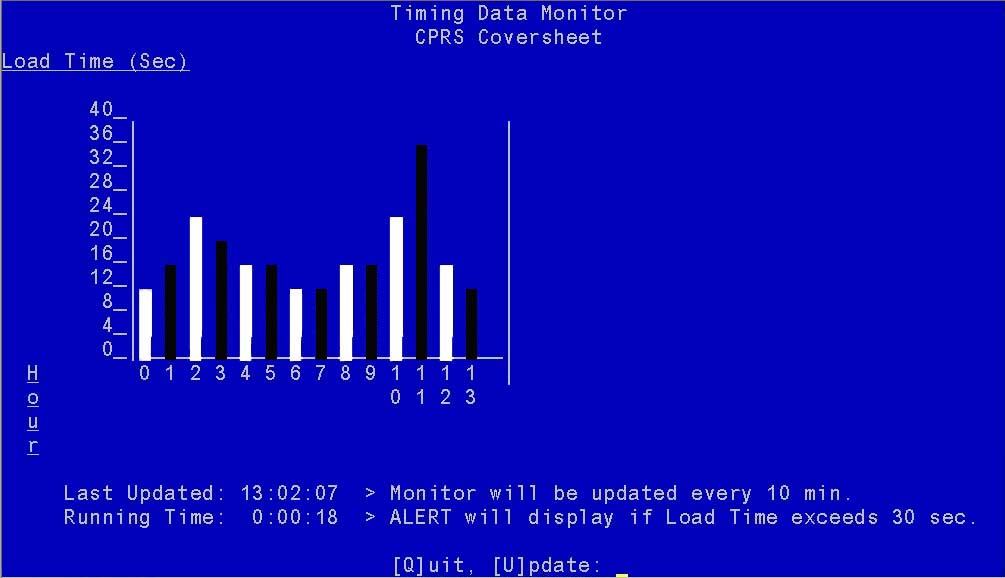 (Bar graph colors have been enhanced for display purposes only)In this example (Figure 32), the Timing Monitor option has been running for 13+ hours at a site. Thus, the sample graph displays the average CPRS coversheet loads from  (0 hour) to 1:00 p.m. (13:00 hour). If the Timing Monitor is left running, eventually a full 24-hour range of data would be displayed.For this example, the site has set the Timing Monitor Alert - Seconds parameter (i.e., MONITOR ALERT - SECONDS field [#19.02]  in the CP PARAMETERS file [#8973]) to 30 seconds. The graph shows that the average CPRS coversheet loads did not exceed the 30 second threshold except at the 11th hour. During the 11th hour the average CPRS coversheet load was approximately 36 seconds. If the user had checked the monitor at the 11th hour he/she would have gotten an alert message displayed at the bottom of the screen.	: For an example of an alert message due to coversheet loads exceeding the Timing Monitor Alert - Seconds parameter, see Figure 33.Sites can set the Timing Monitor Alert - Seconds parameter from 10 to 999 seconds via the MONITOR ALERT - SECONDS field (#19.02)  in the CP PARAMETERS file (#8973).To quit/stop the Timing Monitor, enter a “Q” after the “[Q]uit [U]pdate” prompt. To refresh the data/bar graph, enter a “U” after the “[Q]uit [U]pdate” prompt.	REF: For more information on the CP parameters, see the “Edit CP Parameters File” section and Table 10.Figure 33 shows a sample report with an alert message displayed:Figure . Running the Timing Monitor option—Report, with alert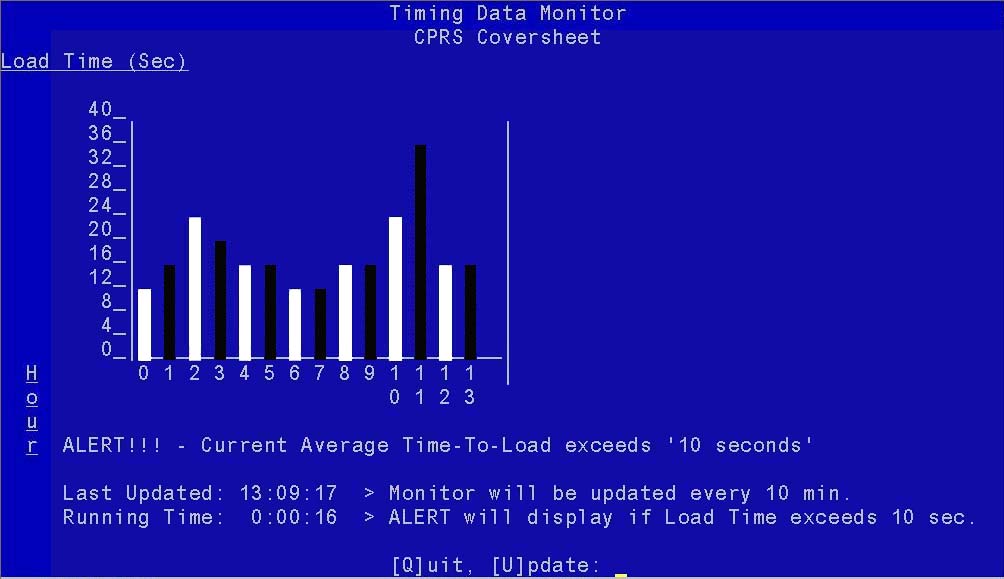 In this example (Figure 33), the Timing Monitor option has been running for 13+ hours at a site. Thus, the sample graph displays the average CPRS coversheet loads from  (0 hour) to 1:00 p.m. (13:00 hour).For this example, the site has set the Timing Monitor Alert - Seconds parameter (i.e., MONITOR ALERT - SECONDS field [#19.02]  in the CP PARAMETERS file [#8973]) to 10 seconds. The graph shows that the average CPRS coversheet loads exceeded the 10 second threshold during the 1st through the 13th hour. Since the user is checking the monitor at the 13th hour, where the CPRS coversheet load took approximately 15 seconds, he/she saw the alert message displayed at the bottom of the screen:ALERT!!! – Current Average Time-To-Load exceeds ‘10 seconds’Sites can set the Timing Monitor Alert - Seconds parameter from 10 to 999 seconds via the MONITOR ALERT - SECONDS field (#19.02)  in the CP PARAMETERS file (#8973).	: For more information on the CP parameters, see the “Edit CP Parameters File” section and Table 10.CP Tools Reports MenuThe CP Tools Reports menu [KMPD CM TOOLS REPORTS; Synonym: ] is available on the CP Tools Manager Menu [KMPD CM TOOLS MANAGER MENU], as shown below:Figure . Accessing the CP Tools Reports—Menu optionSelect CP Tools Manager Menu Option: CP TOOLS REPORTS       Timing Reports ...Select CP Tools Reports Option: The CP Tools Reports menu [KMPD CM TOOLS REPORTS] contains a report option that generates report information for a variety of Computerized Patient Record System (CPRS) event statistics accumulated within the CP TIMING file (#8973.2).The CP Tools Reports menu contains the following sub-menu option:Figure . CP Tools Reports—Menu option       Timing Reports ...	[KMPD  REPORTS]This sub-menu option is discussed in greater detail in Section 3.1.2.5.1.Timing Reports MenuThe Timing Reports menu [KMPD  REPORTS; Synonym: ] is located under the CP Tools Reports menu [KMPD CM TOOLS REPORTS]. It contains the following report options:Figure . Timing Reports—Menu optionSelect CP Tools Reports Option: TIMING REPORTS       Average Daily Coversheet Load	[KMPD  AVG TTL]   AVH    Average Hourly Coversheet Load	[KMPD   TTL]   DTD    Detailed Daily Coversheet Load	[KMPD  DLY TTL DETAIL]   DTH    Detailed Hourly Coversheet Load	[KMPD   TTL DETAIL]   TAL    Threshold Alert	[KMPD  TTL ALERT]   RTA    Real-Time Threshold Alert	[KMPD  TTL ALERT RT]   RAV    Real-Time Average Hourly Coversheet Load	[KMPD   TTL RT]Select Timing Reports Option: The options on this menu generate report information for a variety of Computerized Patient Record System (CPRS) event statistics accumulated within the CP TIMING file (#8973.2). These report options display CPRS coversheet load time data. The CPRS coversheet is the main CPRS software page, which is a screen of the CPRS patient chart that displays an overview of the patient’s record.Each of these options is discussed in greater detail in the sections that follow.Average Daily Coversheet Load OptionThe Average Daily Coversheet Load option [KMPD  AVG TTL; Synonym: ] is located on the Timing Reports menu [KMPD  REPORTS]. It produces a report that displays the daily average time-to-load (TTL) value for the coversheet at a site. Average time-to-load values are given for either daily prime time or non-prime time periods.Figure 37 shows the prompts and user responses for the Average Daily Coversheet Load option:Figure . Average Daily Coversheet Load option—User promptsSelect Timing Reports Option: AVERAGE DAILY COVERSHEET LOAD              Average Coversheet Time-to-Load (TTL) Report         This report displays the daily average time-to-load value for       the coversheet at this site.  Average time-to-load values are       given for either daily prime time or non-prime time periods.Select End Date:  (9/20/2009 - 05/19/2009): May 19, 2009// <Enter> (MAY 19, 2009)Select # of Days Review:  (1-30): 7// <Enter>     Select one of the following:          1         Prime Time          2         Non-Prime TimeSelect Time Frame: 1// <Enter> Prime TimeDevice: HOME// <Enter> TELNET DEVICECompiling timing stats.........................................................................Figure 38 shows the actual report generated from the Average Daily Coversheet Load option:Figure . Average Daily Coversheet Load option—Report                  Average Coversheet Time-to-Load (TTL) Report                           Prime Time - FOREGROUND                          May 13, 2009 - May 19, 2009        Printed: 05/20/09            |---------------Seconds---------------|Date        Average TTL   Minimum TTL   Maximum TTL   # of CV Loads--------------------------------------------------------------------------------05/13/09             0             0             0             005/14/09            14             3           500        16,46505/15/09            14             3           615        18,67405/16/09            14             3           288        18,12305/17/09            12             3           436        16,95505/18/09             0             0             0             005/19/09             0             0             0             0            Incomplete:   0  CV  = Coversheet  TTL = Time-to-LoadPress RETURN to continue:This report provides the following data regarding coversheet loads at a site for a specified number of days:Header Second Line—Denotes if the coversheet load was executed in the Foreground, Background, or both. Reports display metrics for Foreground, Background, and Combined timings.Date—Specific day that the coversheet load began.Average TTL—Average time-to-load (in seconds) for each day.Minimum TTL—Minimum time-to-load (in seconds) for each day.Maximum TTL—Maximum time-to-load (in seconds) for each day.# of CV Loads—Total number of coversheet loads for each day.Incomplete—Total number of coversheets where the report option was unable to determine the coversheet end load time, so it was unable to calculate the time to load the coversheet.Sites can use this report to track average coversheet load times. It also indicates the shortest and longest coversheets time-to-load (TTL). If some of the longer load times are extreme, sites can run any of the other Timing Report options to find out more specific information. For example, sites can then run the Detailed Hourly Coversheet Load report option [KMPD   TTL DETAIL] to see how many loads were over 90 seconds, etc., and also run the Threshold Alert report option [KMPD  TTL ALERT] to get a breakdown of which user/client/IP address had slow times.	REF: For more information on the Detailed Hourly Coversheet Load report option [KMPD   TTL DETAIL], see the “Detailed Hourly Coversheet Load” section.

For more information on the Threshold Alert report option [KMPD  TTL ALERT], see the “Threshold Alert” section.For this report, the user chose to report on the last 7 days of coversheet load data from 05/13/09 to 05/19/09. From the report, on 05/15/09, for example, there were a total of 18,674 coversheets loaded with an average time-to-load (TTL) for each coversheet of 14 seconds. On that same day the shortest coversheet time-to-load (TTL) took only 3 seconds and the longest coversheet time-to-load (TTL) took 615 seconds (10 minutes and 15 seconds). Zeroes under the “Average TTL,” “Minimum TTL,” “Maximum TTL,” and “# of CV Loads” columns indicates that the coversheets took less than one second to load (see report data for 05/13/09, 05/18/09, and 05/19/09).Average Hourly Coversheet Load OptionThe Average Hourly Coversheet Load option [KMPD   TTL; Synonym: AVH] is located on the Timing Reports menu [KMPD  REPORTS]. It produces a report that displays the hourly average time-to-load (TTL) value for the coversheet at a site over a 24-hour period.Figure 39 shows the prompts and user responses for the Average Hourly Coversheet Load option:Figure . Average Hourly Coversheet Load option—User promptsSelect Timing Reports Option: AVERAGE HOURLY COVERSHEET LOAD               Hourly Coversheet Time-to-Load (TTL) Report       This report displays the hourly average time-to-load value for       the coversheet at this site over 24 hours.Select End Date:  (9/20/2009 - 05/19/2009): May 19, 2009// <Enter> (MAY 19, 2009)Select # of Days Review:  (1-30): 1// <Enter>Device: HOME// <Enter> TELNET DEVICECompiling timing stats......Figure 40 shows the actual report generated from the Average Hourly Coversheet Load option:Figure . Average Hourly Coversheet Load option—Report                  Hourly Coversheet Time-to-Load (TTL) Report               Combined FOREGROUND and BACKGROUND Coversheet Loads                          May 19, 2009 - May 19, 2009        Printed: 05/20/09                    |---------------Seconds---------------|Date        Hour    TTL Average   TTL Minimum   TTL Maximum   # of CV Loads--------------------------------------------------------------------------------05/19/09     00             14             6            79            52             01             16             5            83            90             02             16             5           100           131             03             10             5            39            69             04             26             5           150            77             05             14             5            86            98             06             13             5            65            77             07             11             5            44           134             08             10             4            42           167             09              9             4            55           161             10             10             4            53           254             11             10             5            69           225             12             11             4           166           210             13              9             4            43           203             14             12             4            59           245Enter RETURN to continue or ‘^’ to exit: <Enter>                  Hourly Coversheet Time-to-Load (TTL) Report                           May 19, 2009 - May 19, 2009        Printed: 05/20/09                    |---------------Seconds---------------|Date        Hour    TTL Average   TTL Minimum   TTL Maximum   # of CV Loads--------------------------------------------------------------------------------             15             11             4            60           213             16             11             5            38           137             17             10             5            67           217             18             12             4            64           172             19             11             5            58           154             20             11             5            43           112             21             13             5            72           139             22             12             5            58            94             23             12             5            58           132                                                              ----------                                                                   3,563            Incomplete:   0  CV  = Coversheet  TTL = Time-to-LoadPress RETURN to continue:This report provides the following data regarding coversheet loads at a site for each hour of the specified number of days:Header Second Line—Denotes if the coversheet load was executed in the Foreground, Background, or both. Reports display metrics for Foreground, Background, and Combined timings.Date—Specific day that the coversheet load began.Hour—Specific hour that the coversheet load began (00 - 23).TTL Average—Average time-to-load (in seconds) for each hour of a day.TTL Minimum—Minimum time-to-load (in seconds) for each hour of a day.TTL Maximum—Maximum time-to-load (in seconds) for each hour of a day.# of CV Loads—Total number of coversheet loads for:Each hour of the day.Grand total for the entire day.Incomplete—Total number of coversheets where the report option was unable to determine the coversheet end load time, so it was unable to calculate the time to load the coversheet.This report allows sites to identify times of the day when the most coversheet loads are taking place, and when the longest times to load are taking place. Sites can run any of the other Timing Report options to find out more specific information.For this report, the user chose to report on 24 hours of coversheet load data for a single day, 05/19/09. From the report, at 12:00 p.m. to 12:59 p.m. on 05/19/09, for example, there were a total of 210 coversheets loaded with an average time-to-load (TTL) for each coversheet of 11 seconds. At that same hour the shortest coversheet time-to-load (TTL) took only 4 seconds and the longest coversheet time-to-load (TTL) took 166 seconds (2 minutes and 46 seconds).Detailed Daily Coversheet Load OptionThe Detailed Daily Coversheet Load option [KMPD  DLY TTL DETAIL; Synonym: DTD] is located on the Timing Reports menu [KMPD  REPORTS]. It produces a report that displays the daily time-to-load (TTL) values for the coversheet at a site. The report breaks the time-to-load (TTL) metrics into ten second groupings.Figure 41 shows the prompts and user responses for the Detailed Daily Coversheet Load option:Figure . Detailed Daily Coversheet Load option—User promptsSelect Timing Reports Option: DETAILED DAILY COVERSHEET LOAD           Daily Coversheet Time-to-Load (TTL) Detailed Report         This detailed report displays daily time-to-load values for the       coversheet at this site.  The report breaks the time-to-load       metrics into ten second groupings.Select End Date:  (9/20/2009 - 05/19/2009): May 19, 2009// T-3 <Enter>  (MAY 17, 2009)Select # of Days Review:  (1-28): 1// <Enter>     Select one of the following:          1         Prime Time          2         Non-Prime TimeSelect Time Frame: 1// <Enter> Prime TimeDevice: HOME// <Enter> TELNET DEVICECompiling timing stats...................Figure 42 shows the actual report generated from the Detailed Daily Coversheet Load option:Figure . Detailed Daily Coversheet Load option—Report                                 Prime Time                          May 17, 2009 - May 17, 2009        Printed: 05/20/09Date        TTL Seconds     # of CV Loads   CV Percent--------------------------------------------------------------------------------05/17/09     0 to <10            8,682            51.2%            10 to <20            6,273            37.0%            20 to <30            1,238             7.3%            30 to <40              374             2.2%            40 to <50              175             1.0%            50 to <60               77             0.5%            60 to <70               51             0.3%            70 to <80               30             0.2%            80 to <90               18             0.1%            90 or greater           37             0.2%                            ----------      ----------                                16,955             100%            Incomplete               0  CV  = Coversheet               Coversheet sections run in :  TTL = Time-to-Load             Both Foreground and BackgroundPress RETURN to continue:This report provides the following data regarding detailed daily coversheet load data at a site in 10-second intervals for the specified days:Date—Specific day that the coversheet load began.TTL Seconds—Time-To-Load 10-second interval ranges.# of CV Loads—Total number of coversheet loads in the specified days within each 10-second time interval.CV Percent—Total percentage of coversheet loads in the specified days within each 10-second time interval.Total—Grand total of coversheet loads for the specified days.Incomplete—Total number of coversheets where the report option was unable to determine the coversheet end load time, so it was unable to calculate the time to load the coversheet.Report Footer—Denotes if the coversheet load was executed in the Foreground, Background, or both.If the report indicates an “excessive” time-to-load (TTL) for a large percentage of coversheets, sites can run any of the other Timing Report options to get more specific information. What is considered “excessive” is site-specific (e.g., over 60 seconds or over 90 seconds, etc.).For this report, the user chose to report detailed daily coversheet load data for a single day, 05/17/09 during prime time hours. The report shows that 51.2% (i.e., 8,682 coversheets) took less than 10 seconds to load. The report also shows that on that same day .2% (i.e., 37 coversheets) took 90 seconds or more to load. Overall, the report further shows that 95.5% of the coversheets loaded in less than 30 seconds.Detailed Hourly Coversheet Load OptionThe Detailed Hourly Coversheet Load option [KMPD   TTL DETAIL; Synonym: DTH] is located on the Timing Reports menu [KMPD  REPORTS]. It produces a report that displays the hourly time-to-load (TTL) values for the coversheet at a site. The report breaks the time-to-load metrics into ten second groupings.Figure 43 shows the prompts and user responses for the Detailed Hourly Coversheet Load option:Figure . Detailed Hourly Coversheet Load option—User promptsSelect Timing Reports Option: DETAILED HOURLY COVERSHEET LOAD           Hourly Coversheet Time-to-Load (TTL) Detail Report         This detail report displays the hourly time-to-load values       for the coversheet at this site.  The report breaks the       time-to-load metrics into ten second groupings.Select End Date:  (9/20/2009 - 05/19/2009): May 19, 2009// <Enter> (MAY 19, 2009)Select Hour(s) to Review:  (0-23): 8// <Enter>Device: HOME// <Enter> TELNET DEVICECompiling timing stats...Figure 44 shows the actual report generated from the Detailed Hourly Coversheet Load option:Figure . Detailed Hourly Coversheet Load option—Report               Hourly Coversheet Time-to-Load (TTL) Detail Report                           May 19, 2009 - May 19, 2009        Printed: 05/20/09Date        Hr  TTL Seconds     # CV Loads      CV Percent--------------------------------------------------------------------------------05/19/09    8   0 to <10               104            62.3%                10 to <20               53            31.7%                20 to <30                6             3.6%                30 to <40                3             1.8%                40 to <50                1             0.6%                50 to <60                0             0.0%                60 to <70                0             0.0%                70 to <80                0             0.0%                80 to <90                0             0.0%                90 or greater            0             0.0%                                ----------      ----------                                       167             100%                Incomplete               0  CV  = Coversheet                Coversheet sections run in :  TTL = Time-to-Load              Foreground OnlyPress RETURN to continue:This report provides the following data regarding detailed hourly coversheet load data at a site in 10-second intervals for the specified hours:Date—Specific day that the coversheet load began.HR—Specific hour that the coversheet load began.TTL Seconds—Time-To-Load 10-second interval ranges.# CV Loads—Total number of coversheet loads in the specified hours within each 10-second time interval.CV Percent—Total percentage of coversheet loads in the specified hours within each 10-second time interval.Total—Grand total of coversheet loads for the specified hours.Incomplete—Total number of coversheets where the report option was unable to determine the coversheet end load time, so it was unable to calculate the time to load the coversheet.Report Footer—Denotes if coversheet load was executed in the Foreground, Background, or both.As with all Timing Report options, sites can run any of the other Timing Report options to find out more specific information.For this report, the user chose to report detailed hourly coversheet load data for a single hour, 8:00:00 a.m. to 8:59:59 a.m. on 05/19/09. The report shows that within that hour 62.3% (i.e., 104 coversheets) took less than 10 seconds to load. The report also shows that within that hour on the same day .6% (i.e., 37 coversheets) took less than 50 seconds to load. Overall, the report further shows that 97.6% of the coversheets loaded in less than 30 seconds within that hour. Finally, the report shows that no coversheet took more than 50 seconds total to load within that hour.Threshold Alert OptionThe Threshold Alert option [KMPD  TTL ALERT; Synonym: TAL] is located on the Timing Reports menu [KMPD  REPORTS]. It produces a report that displays the particular coversheet loads that had excessive time-to-load (TTL) values. This report searches for a particular person, client name, or Internet Protocol (IP) address. There is no upper limit on the Time-To-Load (TTL) Threshold.Figure 45 shows the prompts and user responses for the Threshold Alert option:Figure . Threshold Alert option—User promptsSelect Timing Reports Option: THRESHOLD ALERT               Coversheet Time-to-Load (TTL) Alert Report       This alerting report shows the particular coversheet loads       that had excessive time-to-load values. This report will       search for a particular person, a particular client name or       IP address.Select End Date:  (9/20/2009 - 05/19/2009): May 19, 2009// T-3 <Enter> (MAY 17, 2009)Select Hour(s) to Review:  (0-23): 8// <Enter>Select Time-To-Load Threshold (Seconds): 60// <Enter>     Select one of the following:          1         User Name          2         Client Name          3         IP Address          4         Any OccurrenceSearch By: 4// <Enter> Any OccurrenceDevice: HOME// <Enter> TELNET DEVICECompiling timing stats.....Figure 46 shows the actual report generated from the Threshold Alert option:Figure . Threshold Alert option—Report                   Coversheet Time-to-Load (TTL) Alert Report                           May 17, 2009 - May 17, 2009        Printed: 05/20/09                                Any Occurrence:                              Threshold: 60 secondsDate      Time  User Name        Client Name      IP Address       Time-to-Load--------------------------------------------------------------------------------05/17/09  08:11 KMPDUSER,THREE   xxx-xx57738.v08  99.99.99.16            71          08:21 KMPDUSER,FOUR    xxx-xx56313.v08  99.99.9.108            63          08:29 KMPDUSER,    xxx-xx45760.gai  99.99.9.19             78          08:30 KMPDUSER,SIX     xxx-xx59283.v08  99.99.99.54            76          08:32 KMPDUSER,SEVEN L xxx-xx57703.v08  99.99.99.33            64          08:35 KMPDUSER,EIGHT   xxx-xx48247.gai  99.99.9.225            63          08:37 KMPDUSER,NINE    xxx-xx57710.v08  99.99.9.229            87          08:38 KMPDUSER,NINE    xxx-xx57710.v08  99.99.9.229            87          08:39 KMPDUSER, C   xxx-xx02.gaines  99.99.9.14             64          08:40 KMPDUSER,11      xxx-xx43202.gai  99.99.99.237          104          08:43 KMPDUSER,12      xxx-xx56231.v08  99.99.9.114            65          08:52 KMPDUSER,12      xxx-xx56231.v08  99.99.9.114           123          08:56 KMPDUSER,12      xxx-xx56231.v08  99.99.9.114           117Press RETURN to continue: This report provides the following data regarding threshold alert data at a site listing only those coversheet loads exceeding the threshold interval chosen by the user for the specified hours on the specified days:Date—Specific day that the coversheet load began.Time—Specific time that the coversheet load began (hours and minutes).User name—Name of the person signed on to the client workstation loading the coversheet.Client Workstation—Name of the client workstation that loaded the coversheet.IP Address—Internet Protocol (IP) address of the client workstation that loaded the coversheet.Time-To-Load—Total elapsed time to load the coversheet; loads that went beyond the threshold interval. Displayed metrics include the sum of Foreground and Background timings.This report allows sites to find “out of line” load times. They can then track down the problem (e.g., network problem, individual CPRS setting problems, etc.). Again, as with all Timing Reports, sites can run any of the other Timing Report options to find out more specific information.For this report, the user chose to report on coversheet loads that exceeded 60 seconds between 8:00:00 a.m. and 8:59:59 a.m. on 05/17/09. The report shows that the longest coversheet load took 123 seconds at 8:52 a.m. KMPDUSER,12 signed onto the client workstation identified as “xxx-xx56231.v08” with an IP address of 99.99.9.114 and loaded that particular coversheet.Real-Time Threshold Alert OptionThe Real-Time Threshold Alert option [KMPD  TTL ALERT RT; Synonym: RTA] is located on the Timing Reports menu [KMPD  REPORTS]. It produces a report that displays the particular coversheet loads that have excessive time-to-load (TTL) values for TODAY (real-time). This report searches for a particular person, client name, or Internet Protocol (IP) address.Figure 47 shows the prompts and user responses for the Real-Time Threshold Alert option:Figure . Real-Time Threshold Alert option—User promptsSelect Timing Reports Option: REAL-TIME THRESHOLD ALERT            Coversheet Time-to-Load Alert Report > Real-Time       This alerting report shows the particular coversheet loads       that have excessive time-to-load values for TODAY (Real-Time).       This report will search for a particular person, a particular       client name or IP address. ==> building Hours list......Select Hour(s):  (0-8): 0-8Select Time-To-Load Threshold (Seconds): 60// <Enter>     Select one of the following:          1         User Name          2         Client Name          3         IP Address          4         Any OccurrenceSearch By: 4// <Enter> Any OccurrenceDevice: HOME// <Enter> TELNET DEVICECompiling timing stats......This is a real-time report option. Thus, if it is 8:30 a.m. when the site runs this report option, the data is only available from midnight to 8:00 a.m. However, if the option is run at 2:00 p.m. (14:00) the data is available from  to 1400 hours.Figure 48 show the actual report generated from the Real-Time Threshold Alert option:Figure . Real-Time Threshold Alert option—Report (1 of 3)                Coversheet Time-to-Load Alert Report > Real-Time                           Hour(s): 0,1,2,3,4,5,6,7,8,        Printed: 05/20/09                                Any Occurrence:                              Threshold: 60 secondsDate      Time  User Name        Client Name      IP Address       Time-to-Load--------------------------------------------------------------------------------05/20/09  00:24 KMPDUSER,13      xxx-xx57694.v08  99.99.99.238           70          00:41 KMPDUSER, C   xxx-xx02.gaines  99.99.91.14            72          00:57 KMPDUSER, C   xxx-xx02.gaines  99.99.9.14             78          00:59 KMPDUSER,14      xxx-xx45112.gai  99.99.9.59            143          02:01 KMPDUSER,15      xxx-xx50691.gai  99.99.9.232            69          03:45 KMPDUSER,13      xxx-xx50606.gai  99.99.9.154            74          03:51 KMPDUSER,16      xxx-xx.v08.      99.99.99.17            65          03:57 KMPDUSER,16      xxx-xx.v08.      99.99.99.17            61          04:02 KMPDUSER,17      xxx-xx45098.gai  99.99.99.15           161          04:10 KMPDUSER,18      xxx-xx55788.v08  99.99.9.120           437Enter RETURN to continue or ‘^’ to exit: <Enter>                Coversheet Time-to-Load Alert Report > Real-Time                           Hour(s): 0,1,2,3,4,5,6,7,8,        Printed: 05/20/09                                Any Occurrence:                              Threshold: 60 secondsDate      Time  User Name        Client Name      IP Address       Time-to-Load--------------------------------------------------------------------------------05/20/09  04:19 KMPDUSER,19      xxx-xx47466.gai  99.99.99.82           113          04:22 KMPDUSER,23 S    xxx-xx50606.gai  99.99.9.154            82          04:39 KMPDUSER,16      xxx-xx.v08.      99.99.99.17            68          04:56 KMPDUSER,19      xxx-xx55831.gai  99.99.99.86            75          05:19 KMPDUSER,16      xxx-xx.v08.      99.99.99.17            62          07:07 KMPDUSER,THREE   xxx-xx57738.v08  99.99.99.16            98          07:18 KMPDUSER,20      xxx-xx51177.gai  99.99.999.33           64          07:43 KMPDUSER,21      xxx-xx57678.v08  99.99.9.55             72          07:59 KMPDUSER,22      xxx-xx50903.v08  99.99.99.13            96          08:01 KMPDUSER,24      xxx-xx55771.v08  99.99.9.157           108Enter RETURN to continue or ‘^’ to exit: <Enter>Figure . Real-Time Threshold Alert option—Report (2 of 3)                Coversheet Time-to-Load Alert Report > Real-Time                           Hour(s): 0,1,2,3,4,5,6,7,8,        Printed: 05/20/09                                Any Occurrence:                              Threshold: 60 secondsDate      Time  User Name        Client Name      IP Address       Time-to-Load--------------------------------------------------------------------------------05/20/09  08:04 KMPDUSER,25      xxx-xx57600.v08  99.99.99.18            91          08:06 KMPDUSER,26      xxx-xx45092.v08  99.99.99.111          111          08:10 KMPDUSER,27      xxx-xx56195.v08  99.99.9.106           203          08:11 KMPDUSER,28 A    xxx-xx45078.gai  99.99.9.153            73          08:14 KMPDUSER,27      xxx-xx56195.v08  99.99.9.106            82          08:15 KMPDUSER,29      xxx-xx45753.gai  99.99.9.93            156          08:16 KMPDUSER,30 L    xxx-xx55831.gai  99.99.99.86            75          08:17 KMPDUSER,28 A    xxx-xx45078.gai  99.99.9.153            61          08:18 KMPDUSER,31      xxx-xx57094.v08  99.99.99.91            70          08:19 KMPDUSER,FOUR    xxx-xx57656.v08  99.99.9.17             95          08:20 KMPDUSER,32      xxx-xx59301.v08  99.99.9.234            66          08:20 KMPDUSER,24      xxx-xx55771.v08  99.99.9.157            63          08:21 KMPDUSER,33 M    xxx-xx57893.v08  99.99.9.134           193Enter RETURN to continue or ‘^’ to exit: <Enter>                Coversheet Time-to-Load Alert Report > Real-Time                           Hour(s): 0,1,2,3,4,5,6,7,8,        Printed: 05/20/09                                Any Occurrence:                              Threshold: 60 secondsDate      Time  User Name        Client Name      IP Address       Time-to-Load--------------------------------------------------------------------------------05/20/09  08:25 KMPDUSER,NINE    xxx-xx57710.v08  99.99.9.229            69          08:26 KMPDUSER,34 N    xxx-xx53033.gai  99.99.999.244          68          08:27 KMPDUSER,    xxx-xx45760.gai  99.99.9.19             61          08:28 KMPDUSER,22      xxx-xx50903.v08  99.99.99.13            72          08:31 KMPDUSER,25      xxx-xx57600.v08  99.99.99.18            68          08:32 KMPDUSER,33 M    xxx-xx57893.v08  99.99.9.134           273          08:33 KMPDUSER,35      xxx-xxrx.gaines  99.99.9.54             61          08:35 KMPDUSER,26      xxx-xx45092.v08  99.99.99.111          162          08:37 KMPDUSER,36      xxx-xx56665.v08  99.99.9.91             65          08:39 KMPDUSER,37      xxx-xx51734.gai  99.99.999.110          69          08:40 KMPDUSER,38      xxx-xx54233.gai  99.99.99.82            70          08:41 KMPDUSER,39      xxx-xx50701.gai  99.99.9.71             66          08:44 KMPDUSER,12      xxx-xx56231.v08  99.99.9.114           117Enter RETURN to continue or ‘^’ to exit: <Enter>Figure . Real-Time Threshold Alert option—Report (3 of 3)                Coversheet Time-to-Load Alert Report > Real-Time                           Hour(s): 0,1,2,3,4,5,6,7,8,        Printed: 05/20/09                                Any Occurrence:                              Threshold: 60 secondsDate      Time  User Name        Client Name      IP Address       Time-to-Load--------------------------------------------------------------------------------05/20/09  08:45 KMPDUSER,40      xxx-xx57078.v08  99.99.9.129           106          08:47 KMPDUSER,41 L    xxx-xx50888.gai  99.99.99.86            61          08:49 KMPDUSER,42      xxx-xx49015.gai  99.99.9.181            84          08:51 KMPDUSER,43      xxx-xx59924.v08  99.99.9.219            71   Total Count:  50Press RETURN to continue: This report provides the following data regarding threshold alert data at a site listing only those coversheet loads exceeding the threshold interval chosen by the user for the specified hours on the day the report was run (real-time):Date—Today’s date that the coversheet load began (real-time).Time—Specific time that the coversheet load began (hours and minutes, real time).User name—Name of the person signed on to the client workstation loading the coversheet (real-time).Client Workstation—Name of the client workstation that loaded the coversheet (real-time).IP Address—Internet Protocol (IP) address of the client workstation that loaded the coversheet (real-time).Time-To-Load—Total elapsed time to load the coversheet; loads that went beyond the threshold interval (real-time). Displayed metrics include the sum of Foreground and Background timings.Total—Grand total of report line items listed (real-time).As with the Threshold Alert report option [KMPD  TTL ALERT], problems can be identified. However, because this is real-time report, sites can track what is going on throughout the day.	: For more information on the Threshold Alert report option [KMPD  TTL ALERT], see the “Threshold Alert” section.For this report, the user chose to report on coversheet loads that exceeded 60 seconds between the hours of 00:00:00 a.m. and 8:59:59 a.m. on 05/20/09. The report shows that the longest coversheet load took 437 seconds at 4:10 a.m. KMPDUSER,18 signed onto the client workstation identified as “xxx-xx55788.v08” with an IP address of 99.99.9.120 and loaded that particular coversheet.Real-Time Average Hourly Coversheet Load OptionThe Real-Time Average Hourly Coversheet Load option [KMPD   TTL RT; Synonym: RAV] is located on the Timing Reports menu [KMPD  REPORTS]. It produces a report that displays the hourly average time-to-load (TTL) value for the coversheet at a site over a 24-hour period.Figure 51 shows the prompts and user responses for the Real-Time Average Hourly Coversheet Load option:Figure . Real-Time Average Hourly Coversheet Load option—User promptsSelect Timing Reports Option:  REAL-TIME AVERAGE HOURLY COVERSHEET LOAD          Real-Time Hourly Coversheet Time-to-Load (TTL) Report       This report displays the hourly average time-to-load value for       the coversheet at this site over 24 hours.Device: HOME// <Enter>  TELNET DEVICECompiling timing stats......This is a real-time report option. Data is only available from  to 8:00 a.m.Figure 52 shows the actual report generated from the Real-Time Average Hourly Coversheet Load option:Figure . Real-Time Average Hourly Coversheet Load option—Report             Real-Time Hourly Coversheet Time-to-Load (TTL) Report                                   May 20, 2009               Printed: 05/20/09                    |---------------Seconds---------------|Date        Hour    TTL Average   TTL Minimum   TTL Maximum   # of CV Loads--------------------------------------------------------------------------------05/20/09     00             15             6           143            73             01             14             6            52           103             02             16             5            69            97             03             17             5            74            93             04             25             5           437            78             05             10             5            62           139             06             11             4            59           270             07             12             4            98           963             08             16             5           273         2,028                                                              ----------                                                                   3,844            Incomplete:   68  CV  = Coversheet  TTL = Time-to-LoadPress RETURN to continue:This report provides the following data regarding coversheet loads at a site for each hour of the specified number of days:Date—Today’s date that the coversheet load began (real-time).Hour—Specific hour that the coversheet load began (00 - 23, real-time).TTL Average—Average time-to-load (in seconds) for each hour of the day (real-time).TTL Minimum—Minimum time-to-load (in seconds) for each hour of the day (real-time).TTL Maximum—Maximum time-to-load (in seconds) for each hour of the day (real-time).# of CV Loads—Total number of coversheet loads for:Each hour of the day.Grand total for the entire day.Incomplete—Total number of coversheets where the report option was unable to determine the coversheet end load time, so it was unable to calculate the time to load the coversheet.	NOTE: TTL metrics include the sum of Foreground and Background timings.For this report, the user chose to report on the current day (05/20/09,  to 8:00 a.m.) of coversheet load data (real-time). The report shows that at 08:00 a.m. on 05/20/09, for example, there were a total of 2,028 coversheets loaded with an average time-to-load (TTL) for each coversheet of 16 seconds. At that same hour the report also shows that the shortest coversheet time-to-load (TTL) took only 5 seconds and the longest coversheet time-to-load (TTL) took 273 seconds (4 minutes and 55 seconds). Also, the report shows that there were a total of 68 coversheets that did not load to completion.CM Tools Background Driver OptionOn a nightly basis, the CM Tools Background Driver option [KMPR BACKGROUND DRIVER] does the following:Moves the data within the ^(“KMPDH”,$J) collection global to the CM HL7  file (#8973.1).Moves the data within the ^KMPTMP(“KMPDT”) collection global to the CP TIMING file (#8973.2)Upon completion, the data within both the ^(“KMPDH”,$J) and ^KMPTMP(“KMPDT”) temporary collection globals is purged.Every Sunday night, the CM Tools Background Driver option [KMPD BACKGROUND DRIVER] monitors and trims (records deleted) the following files to ensure that the correct maximum number of day’s data is maintained as determined by the appropriate CP parameters:CM HL7  file (#8973.1)—The maximum amount of data collected is determined by the Purge HL7 Data After CP parameter.CP TIMING file (#8973.2)—The maximum amount of data collected is determined by the Purge Timing Data After CP parameter.Also, each Sunday night, the CM Tools Background Driver option automatically compresses the information contained within the CM HL7  file (#8973.1) into weekly statistics. These weekly statistics are converted into an electronic mail message that is automatically transferred via network mail (i.e., VistA MailMan) and merged into a Capacity Planning National Database where this data is used for evaluation purposes.The CM Tools Background Driver option [KMPD BACKGROUND DRIVER] is not assigned to any menu. This option is scheduled through TaskMan to start the Capacity Management Tools software’s background driver routine.This option should be (re)scheduled with TaskMan’s Schedule/Unschedule Options [XUTM SCHEDULE] located under the Taskman Management menu [XUTM MGR], see Figure 53.	NOTE: The installation of the CM Tools software automatically sets the Background Driver job to run daily at 1:30 a.m. It does the same thing as TaskMan’s Schedule/Unschedule Option, which saves the installer the job of having to set up the Background Driver job later.This option lets users set the following TaskMan parameters in the OPTION SCHEDULING file (#19.2, see Figure 54 and Figure 55):Table . TaskMan parameters/fields, stored in the OPTION SCHEDULING file (#19.2)	REF: For more information on TaskMan, see the Kernel Systems Management Guide.	CAUTION: Capacity Planning Service strongly recommends that the CM Tools Background Driver option [KMPD BACKGROUND DRIVER] be scheduled to run daily at 1:30 a.m., because this background driver is the main mechanism by which the following sub-globals are purged nightly:^KMPD(8973.1)—CM HL7  file (#8973.1): Records are purged as prescribed by the Purge HL7 Data After CP parameter, which is stored in the HL7 WEEKS TO KEEP  field (#3.11) in the CP PARAMETERS file (#8973). This parameter is edited via the Edit CP Parameters File option [KMPD PARAM EDIT].^KMPD(8973.2)—CP TIMING file (#8973.2): Records are purged as prescribed by the Purge Timing Data After CP parameter, which is stored in the TIMING WEEKS TO KEEP  field (#4.11) in the CP PARAMETERS file (#8973). This parameter is edited via the Edit CP Parameters File option [KMPD PARAM EDIT].Modification of the frequency and time may have adverse effects on the size of the temporary ^KMPD(8973.1) and ^KMPD(8973.2) sub-globals and on the number of entries within the CM HL7  file (#8973.1) and CP TIMING (#8973.2) files.The following examples show typical displays when using TaskMan’s Schedule/Unschedule Options option:Figure . Running TaskMan’s Schedule/Unschedule Options option to set up the CM Tools Background Driver—User promptsSelect Systems Manager Menu Option: TASKMAN MANAGEMENT          Schedule/Unschedule Options          One-time Option Queue          Taskman Management Utilities ...          List Tasks          Dequeue Tasks          Requeue Tasks          Delete Tasks          Print Options that are Scheduled to run          Cleanup Task List          Print Options Recommended for QueueingSelect Taskman Management Option: SCHEDULE/UNSCHEDULE OPTIONSSelect OPTION to schedule or reschedule: KMPD BACKGROUND DRIVER <Enter> CM Tools Background Driver         ...OK? Yes// <Enter> (Yes)      (R) After selecting the specific option in TaskMan’s Schedule/Unschedule Options option, the user is automatically placed into the following ScreenMan form:Figure . Sample TaskMan’s Schedule/Unschedule Options option (ScreenMan)—User prompts, before scheduling the CM Tools Background Driver                          Edit Option Schedule    Option Name: KMPD BACKGROUND DRIVER            Menu Text: CM Tools Background Driver                     TASK ID:  __________________________________________________________________________  QUEUED TO  AT WHAT TIME:DEVICE FOR QUEUED  OUTPUT: QUEUED TO  ON VOLUME SET:      RESCHEDULING FREQUENCY:             TASK PARAMETERS:            SPECIAL QUEUEING:_______________________________________________________________________________COMMAND:                                       Press <PF1>H for help    Insert Figure . Sample TaskMan’s Schedule/Unschedule Options option (ScreenMan) —User prompts, after scheduling the CM Tools Background Driver                          Edit Option Schedule    Option Name: KMPD BACKGROUND DRIVER            Menu Text: CM Tools Background Driver                     TASK ID: 2156701  __________________________________________________________________________  QUEUED TO  AT WHAT TIME: MAY 2,2009@01:30             DEVICE FOR QUEUED  OUTPUT: QUEUED TO  ON VOLUME SET:      RESCHEDULING FREQUENCY: 1D                                         TASK PARAMETERS:            SPECIAL QUEUEING:_______________________________________________________________________________COMMAND:                                       Press <PF1>H for help    Insert GlossaryTable 12. Capacity Management Tools glossary terms	: For a list of commonly used terms and definitions, see the OI&T Master Glossary VA Intranet Website.

For a list of commonly used acronyms, see the VA Acronym Lookup Intranet Website.IndexAAcronymsIntranet Website, 58APIsTIMING^KMPDTU11, 26Assumptions, xAverage Daily Coversheet Load Option, 38Average Hourly Coversheet Load Option, 40CCallout Boxes, ixCapacity PlanningMail Group Edit, 4Menu, 3, 4, 7National Database, 1, 2, 3, 31, 32, 54Projections Website, 3Statistics Website, 2, 3CM HL7 DATA File (#8973.1), 2, 3, 10, 11, 25, 27, 54, 55CM ToolsFunctional Description, 2Options, 4Overview and Use of Software, 2Software Management, 3Software Overview and Use, 2Startup/Stop Process, 24CM Tools Background DriverField, 9Option, 3, 9, 10, 21, 54Rescheduling Frequency, 24RESCHEDULING FREQUENCY Field (#6), 9, 25CM Tools Background Driver Option, 2, 54HL7 Daily Run Time, 10HL7 Dly Bckgrnd Last Start Field, 10HL7 Dly Bckgrnd Last Stop Field, 10HL7 Dly Bkgrnd Total Time Field, 10HL7 Last Daily Start, 10HL7 Last Daily Stop, 10HL7 Purge, 11HL7 Purge Data After Field, 11HL7 Transmit, 11HL7 Transmit Data to Field, 11HL7 Weekly Last Start, 10HL7 Weekly Last Stop, 10HL7 Weekly Run Time, 11HL7 Wkly Backgrnd Last Start Field, 10HL7 Wkly Bckgrnd Last Stop Field, 10HL7 Wkly Bckgrnd Total Time Field, 11Purge HL7 Data After Parameter, 3, 10, 25, 54, 55Purge Timing Data After Parameter, 3, 10, 25, 54, 55QUEUED BY Field, 9QUEUED TO RUN AT WHAT TIME Field (#2), 9RESCHEDULING FREQUENCY Field (#6), 9, 55RUM Dly Bckgrnd Last Start Field, 15Scheduling, 9Scheduling Frequency, 10, 25, 55TASK ID Field, 9Timing Daily Run Time, 22TIMING Dly Bckgrnd Last Stop Field, 22Timing Last Daily Start, 21Timing Last Daily Stop, 22Timing Purge, 22Timing Transmit, 22TMG Collection Status Field, 21TMG Dly Bckgrnd Last Start Field, 21TMG Dly Bkgrnd Total Time Field, 22TMG Purge Data After Field, 22TMG Transmit Data to Field, 22Collection GlobalKMPTMP(”KMPR”), 14Collection GlobalsKMPTMP(”KMPDT”), 2, 54TMP(”KMPDH”,$J), 2, 54Contents, iiiConventionsDocumentation, viiiCoversheetsCPRS Coversheet Load Times, 33, 37, 38, 39, 40, 42, 43, 44, 45, 46, 47, 48, 49, 52, 53CP Echo Server Option, 31CP Environment Check Option, 7, 9, 24HL7, 8, 10RUM, 13, 14, 15SAGG, 18, 19Timing, 21CP PARAMETERS File (#8973), 10, 25, 27, 29, 31, 33, 35, 36, 55CP TIMING File (#8973.2), 2, 3, 10, 22, 25, 27, 37, 54, 55CP Tools Manager Menu, 3, 7, 24, 27, 33, 37CP Tools Reports Menu, 37CPEWebsite, xiCPRSCoversheet Load Times, 33, 37, 38, 39, 40, 42, 43, 44, 45, 46, 47, 48, 49, 52, 53Patch OR*3.0*209, 24Timing Data, 24DDataHL7, 8RUM, 13SAGG, 18Timing, 21Data Collection Process, 2Data DictionaryData Dictionary Utilities Menu, xListings, xData Purges, 30DatabasesCapacity Planning National Database, 1, 2, 3, 31, 32, 54Detailed Daily Coversheet Load Option, 43Detailed Hourly Coversheet Load Option, 39, 45DEVICE FOR QUEUED JOB OUTPUT Field (#3), 55DisclaimersDocumentation, viiSoftware, viiDocumentationConventions, viiiRevisions, iiSymbols, viiiDocumentation Disclaimer, viiDocumentation Navigation, ixEEdit CP Parameters File Option, 27Eve Menu, 3, 4FFieldsCM Tools Background Driver, 9DEVICE FOR QUEUED JOB OUTPUT (#3), 55HL7 Dly Bckgrnd Last Start, 10HL7 Dly Bckgrnd Last Stop, 10HL7 Dly Bkgrnd Total Time, 10HL7 Purge Data After, 11HL7 Transmit Data to, 11HL7 WEEKS TO KEEP DATA (#3.11), 10, 25, 27, 55HL7 Wkly Backgrnd Last Start, 10HL7 Wkly Bckgrnd Last Stop, 10HL7 Wkly Bckgrnd Total Time, 11MONITOR ALERT - SECONDS (#19.02), 27, 33, 35, 36MONITOR UPDATE RATE - MINUTES (#19.01), 28, 33QUEUED BY, 9, 14, 19QUEUED TO RUN AT WHAT TIME (#2), 9, 13, 18, 55QUEUED TO RUN ON VOLUME SET (#5), 55REASON FOR DOWN TIME (#5.03), 28RESCHEDULING FREQUENCY (#6), 9, 14, 18, 55RUM Background Driver, 13RUM Dly Bckgrnd Last Start, 15RUM Dly Bckgrnd Last Stop, 15RUM Dly Bkgrnd Total Time, 15RUM Purge Data After, 15RUM Transmit Data to, 15RUM WEEKS TO KEEP DATA (#2.11), 27RUM Wkly Backgrnd Last Start, 15RUM Wkly Bckgrnd Last Stop, 15RUM Wkly Bckgrnd Total Time, 15SAGG Master Background Task, 18Status, 18SCHEDULED DOWN TIME START (#5.01), 28, 31SCHEDULED DOWN TIME STOP (#5.02), 28, 31TASK ID, 9, 14, 18TIMING Dly Bckgrnd Last Stop, 22TIMING WEEKS TO KEEP DATA (#4.11), 10, 25, 27, 55TMG Collection Status, 21TMG Dly Bckgrnd Last Start, 21TMG Dly Bkgrnd Total Time, 22TMG Purge Data After, 22TMG Transmit Data to, 22Figures, ivFilesCM HL7 DATA (#8973.1), 2, 3, 10, 11, 25, 27, 54, 55CP PARAMETERS (#8973), 10, 25, 27, 29, 31, 33, 35, 36, 55CP TIMING (#8973.2), 2, 3, 10, 22, 25, 27, 37, 54, 55OPTION SCHEDULING (#19.2), 55RESOURCE USAGE MONITOR (#8971.1), 14, 15, 27SAGG PROJECT (#8970.1), 19Functional Description, 2GGlobalsKMPD(8973.1) Sub-global, 10, 25, 55KMPD(8973.2) Sub-global, 10, 25, 55KMPTMP(”KMPDT”) Collection Global, 2, 54KMPTMP(”KMPR”) Collection Global, 14TMP(”KMPDH”,$J) Collection Global, 2, 54Glossary, 58Intranet Website, 58HHelpAt Prompts, xOnline, xQuestion Marks, xHistoryRevisions, iiHL7Data, 8HL7 Dly Bckgrnd Last Start Field, 10HL7 Dly Bckgrnd Last Stop Field, 10HL7 Dly Bkgrnd Total Time Field, 10HL7 Monitor, 8HL7 Purge Data After Field, 11HL7 Transmit Data to Field, 11HL7 WEEKS TO KEEP DATA Field (#3.11), 10, 25, 27, 55HL7 Wkly Backgrnd Last Start Field, 10HL7 Wkly Bckgrnd Last Stop Field, 10HL7 Wkly Bckgrnd Total Time Field, 11Home PagesAcronyms Intranet Website, 58Adobe Website, xiCapacity PlanningProjections Website, 3Statistics Website, 2, 3CPE Website, xiGlossary Intranet Website, 58RUM Documentation Website, 14VA Software Document Library (VDL), xiHow toObtain Technical Information Online, xUse this Manual, viiIIntended Audience, viiIntroduction, 1KKMP MAIL GROUP EDIT, 4KMP-CAPMAN Mail Group, 4, 11, 16, 19, 22KMPD BACKGROUND DRIVER Option, 2, 3, 9, 10, 21, 54HL7 Daily Run Time, 10HL7 Last Daily Start, 10HL7 Last Daily Stop, 10HL7 Purge, 11HL7 Transmit, 11HL7 Weekly Last Start, 10HL7 Weekly Last Stop, 10HL7 Weekly Run Time, 11RESCHEDULING FREQUENCY Field (#6), 9, 24, 25Scheduling, 9Timing Daily Run Time, 22Timing Last Daily Start, 21Timing Last Daily Stop, 22Timing Purge, 22Timing Transmit, 22KMPD CM TOOLS MANAGER MENU, 3, 7, 24, 27, 33, 37KMPD CM TOOLS REPORTS Menu, 37KMPD ECHO Server Option, 31KMPD PARAM EDIT Option, 27KMPD STATUS Option, 7, 9, 24HL7, 8, 10RUM, 13, 14, 15SAGG, 18, 19Timing, 21KMPD TMG AVG TTL Option, 38KMPD TMG DLY TTL DETAIL Option, 43KMPD TMG HRLY TTL DETAIL Option, 39, 45KMPD TMG HRLY TTL Option, 40KMPD TMG HRLY TTL RT Option, 52KMPD TMG MONITOR Option, 33KMPD TMG REPORTS Menu, 37, 38, 40, 43, 45, 47, 49, 52KMPD TMG START/STOP Option, 24KMPD TMG TTL ALERT Option, 39, 47, 52KMPD TMG TTL ALERT RT Option, 49KMPD(8973.1) Sub-global, 10, 25, 55KMPD(8973.2) Sub-global, 10, 25, 55KMPDTU11TIMING^KMPDTU11 API, 26KMPR BACKGROUND DRIVER Option, 13, 14, 15RESCHEDULING FREQUENCY Field (#6), 14RUM Daily Run Time, 15RUM Last Daily Start, 15RUM Last Daily Stop, 15RUM Purge, 15RUM Transmit, 15RUM Weekly Last Start, 15RUM Weekly Last Stop, 15RUM Weekly Run Time, 15KMPS SAGG REPORT Option, 18, 19KMPTMP(”KMPDT”) Collection Global, 2, 54KMPTMP(”KMPR”) Collection Global, 14LList File Attributes Option, xMMail GroupsKMP-CAPMAN, 4, 11, 16, 19, 22Management of the CM Tools Software, 3MenusCapacity Planning, 3, 4, 7CP Tools Manager Menu, 3, 7, 24, 27, 33, 37CP Tools Reports, 37Data Dictionary Utilities, xEve, 3, 4KMPD CM TOOLS MANAGER MENU, 3, 7, 24, 27, 33, 37KMPD CM TOOLS REPORTS, 37KMPD TMG REPORTS, 37, 38, 40, 43, 45, 47, 49, 52Operations Management, 4Systems Manager Menu, 4Taskman Management, 9, 14, 19, 25, 54Timing Reports, 37, 38, 40, 43, 45, 47, 49, 52XTCM MAIN, 3, 4, 7XUSITEMGR, 4XUTM MGR, 9, 14, 19, 25, 54MONITOR ALERT - SECONDS Field (#19.02), 27, 33, 35, 36MONITOR UPDATE RATE - MINUTES Field (#19.01), 28, 33MonitorsHL7, 8RUM, 13SAGG, 18Timing, 21, 30VistA, 31NNational DatabaseCapacity Planning, 1, 2, 3, 31, 32, 54OObtainingData Dictionary Listings, xOnlineDocumentation, xTechnical Information, How to Obtain, xOperations Management Menu, 4OPTION SCHEDULING File (#19.2), 55OptionsAverage Daily Coversheet Load, 38Average Hourly Coversheet Load, 40Capacity Planning, 4, 7Capacity Planning Mail Group Edit, 4Capacity Planning Menu, 3CM Tools, 4CM Tools Background Driver, 2, 3, 9, 10, 21, 54HL7 Daily Run Time, 10HL7 Last Daily Start, 10HL7 Last Daily Stop, 10HL7 Purge, 11HL7 Transmit, 11HL7 Weekly Last Start, 10HL7 Weekly Last Stop, 10HL7 Weekly Run Time, 11RESCHEDULING FREQUENCY Field (#6), 9, 24, 25Scheduling, 9Timing Daily Run Time, 22Timing Last Daily Start, 21Timing Last Daily Stop, 22Timing Purge, 22Timing Transmit, 22CP Environment Check, 7, 9, 10, 24HL7, 8RUM, 13, 14, 15SAGG, 18, 19Timing, 21CP Tools Manager Menu, 3, 7, 24, 27, 33, 37CP Tools Reports, 37Data Dictionary Utilities, xDetailed Daily Coversheet Load, 43Detailed Hourly Coversheet Load, 39, 45Edit CP Parameters File, 27Eve Menu, 3, 4KMP MAIL GROUP EDIT, 4KMPD BACKGROUND DRIVER, 2, 3, 9, 10, 21, 54HL7 Daily Run Time, 10HL7 Last Daily Start, 10HL7 Last Daily Stop, 10HL7 Purge, 11HL7 Transmit, 11HL7 Weekly Last Start, 10HL7 Weekly Last Stop, 10HL7 Weekly Run Time, 11RESCHEDULING FREQUENCY Field (#6), 9, 24, 25Scheduling, 9Timing Daily Run Time, 22Timing Last Daily Start, 21Timing Last Daily Stop, 22Timing Purge, 22Timing Transmit, 22KMPD CM TOOLS MANAGER MENU, 3, 7, 24, 27, 33, 37KMPD CM TOOLS REPORTS, 37KMPD PARAM EDIT, 27KMPD STATUS, 7, 9, 24HL7, 8, 10RUM, 13, 14, 15SAGG, 18, 19Timing, 21KMPD TMG AVG TTL, 38KMPD TMG DLY TTL DETAIL, 43KMPD TMG HRLY TTL, 40KMPD TMG HRLY TTL DETAIL, 39, 45KMPD TMG HRLY TTL RT, 52KMPD TMG MONITOR, 33KMPD TMG REPORTS, 37, 38, 40, 43, 45, 47, 49, 52KMPD TMG START/STOP, 24KMPD TMG TTL ALERT, 39, 47, 52KMPD TMG TTL ALERT RT, 49KMPR BACKGROUND DRIVER, 13, 14, 15RESCHEDULING FREQUENCY Field (#6), 14RUM Daily Run Time, 15RUM Last Daily Start, 15RUM Last Daily Stop, 15RUM Purge, 15RUM Transmit, 15RUM Weekly Last Start, 15RUM Weekly Last Stop, 15RUM Weekly Run Time, 15KMPS SAGG REPORT, 18, 19List File Attributes, xOperations Management, 4Real-Time Average Hourly Coversheet Load, 52Real-Time Threshold Alert, 49RUM Background Driver, 13, 14, 15RESCHEDULING FREQUENCY Field (#6), 14RUM Daily Run Time, 15RUM Last Daily Start, 15RUM Last Daily Stop, 15RUM Purge, 15RUM Transmit, 15RUM Weekly Last Start, 15RUM Weekly Last Stop, 15RUM Weekly Run Time, 15SAGG Master Background Task, 18, 19Schedule/Unschedule Options, 9, 14, 19, 25, 54ServerCP Echo Server, 31KMPD ECHO, 31Start/Stop Timing Collection, 24Systems Manager Menu, 4Taskman Management, 9, 14, 19, 25, 54Threshold Alert, 39, 47, 52Timing Monitor, 33Timing Reports, 37, 38, 40, 43, 45, 47, 49, 52XTCM MAIN, 3, 4, 7XUSITEMGR, 4XUTM MGR, 9, 14, 19, 25, 54XUTM SCHEDULE, 9, 14, 19, 25, 54OR*3.0*209, 24Orientation, viiOverviewCM Tools Software, 2PParametersDEVICE FOR QUEUED JOB OUTPUT, 55Purge HL7 Data After, 3, 10, 25, 54, 55PURGE HL7 DATA AFTER, 27Purge RUM Data After, 27Purge Timing Data After, 3, 10, 25, 27, 54, 55QUEUED TO RUN AT WHAT TIME, 55QUEUED TO RUN ON VOLUME SET, 55Reason for Down Time, 28RESCHEDULING FREQUENCY, 55Scheduled Down Time Start, 28Scheduled Down Time Stop, 28Timing Monitor Alert - Seconds, 27Timing Monitor Update Rate - Min, 28PatchesOR*3.0*209, 24Revisions, iiProjections and Statistics, 3PS Anonymous Directories, xiPurge HL7 Data After Parameter, 3, 10, 25, 27, 54, 55Purge RUM Data After Parameter, 27Purge Timing Data After Parameter, 3, 10, 25, 27, 54, 55PurgingData, 30QQuestion Mark Help, xQUEUED BY Field, 9, 14, 19QUEUED TO RUN AT WHAT TIME Field (#2), 9, 13, 18, 55QUEUED TO RUN ON VOLUME SET Field (#5), 55RReal-Time Average Hourly Coversheet Load Option, 52Real-Time Threshold Alert Option, 49REASON FOR DOWN TIME Field (#5.03), 28Reason for Down Time Parameter, 28Reference Materials, xiReference Type, SupportedTIMING^KMPDTU11, 26RESCHEDULING FREQUENCY Field (#6), 9, 14, 18, 55RESOURCE USAGE MONITOR File (#8971.1), 14, 15, 27Revision History, iiDocumentation, iiPatches, iiRUMData, 13RUM Background DriverField, 13Option, 13, 14, 15QUEUED BY Field, 14QUEUED TO RUN AT WHAT TIME Field (#2), 13RESCHEDULING FREQUENCY Field (#6), 14TASK ID Field, 14RUM Background Driver OptionRESCHEDULING FREQUENCY Field (#6), 14RUM Daily Run Time, 15RUM Dly Bckgrnd Last Stop Field, 15RUM Dly Bkgrnd Total Time Field, 15RUM Last Daily Start, 15RUM Last Daily Stop, 15RUM Purge, 15RUM Purge Data After Field, 15RUM Transmit, 15RUM Transmit Data to Field, 15RUM Weekly Last Start, 15RUM Weekly Last Stop, 15RUM Weekly Run Time, 15RUM Wkly Backgrnd Last Start Field, 15RUM Wkly Bckgrnd Last Stop Field, 15RUM Wkly Bckgrnd Total Time Field, 15RUM Dly Bckgrnd Last Start Field, 15RUM Dly Bckgrnd Last Stop Field, 15RUM Dly Bkgrnd Total Time Field, 15RUM DocumentationWebsite, 14RUM Monitor, 13RUM Purge Data After Field, 15RUM Transmit Data to Field, 15RUM WEEKS TO KEEP DATA Field (#2.11), 27RUM Wkly Backgrnd Last Start Field, 15RUM Wkly Bckgrnd Last Stop Field, 15RUM Wkly Bckgrnd Total Time Field, 15SSAGGData, 18SAGG Master Background Task Field, 18Status, 18SAGG Master Background Task Option, 18, 19QUEUED BY Field, 19QUEUED TO RUN AT WHAT TIME Field (#2), 18RESCHEDULING FREQUENCY Field (#6), 18TASK ID Field, 18SAGG Monitor, 18SAGG PROJECT File (#8970.1), 19Schedule/Unschedule Options Option, 9, 14, 19, 25, 54SCHEDULED DOWN TIME START Field (#5.01), 28, 31Scheduled Down Time Start Parameter, 28SCHEDULED DOWN TIME STOP Field (#5.02), 28, 31Scheduled Down Time Stop Parameter, 28Server OptionsCP Echo Server, 31KMPD ECHO, 31SoftwareManagement, 3Overview and Use, 2Software Disclaimer, viiStart/Stop Gathering CM Tools Timing DataTIMING^KMPDTU11, 26Start/Stop Timing Collection Option, 24Startup/Stop ProcessCM Tools, 24Statistics and Projections, 3SymbolsFound in the Documentation, viiiSystems Manager Menu, 4TTables, viTASK ID Field, 9, 14, 18Taskman Management Menu, 9, 14, 19, 25, 54Threshold Alert Option, 39, 47, 52Time-To-Load Values, 38, 40, 43, 45, 47, 49, 52TimingData, 21TIMING Dly Bckgrnd Last Stop Field, 22Timing Monitor, 21, 30Timing Monitor Alert – Seconds Parameter, 27Timing Monitor Option, 33Timing Monitor Update Rate – Min Parameter, 28Timing Reports Menu, 37, 38, 40, 43, 45, 47, 49, 52TIMING WEEKS TO KEEP DATA Field (#4.11), 10, 25, 27, 55TIMING^KMPDTU11 API, 26TMG Collection Status Field, 21TMG Dly Bckgrnd Last Start Field, 21TMG Dly Bkgrnd Total Time Field, 22TMG Purge Data After Field, 22TMG Transmit Data to Field, 22TMP(”KMPDH”,$J) Collection Global, 2, 54UURLsAcronyms Intranet Website, 58Adobe Website, xiCPE Website, xiGlossary Intranet Website, 58VA Software Document Library (VDL), xiUse of the CM Tools Software, 2VVA Software Document Library (VDL)Website, xiVista Monitor, 31WWeb PagesCapacity PlanningProjections Website, 3Statistics Website, 2, 3RUM Documentation Website, 14WebsitesAcronyms Intranet Website, 58Adobe Website, xiCPE, xiGlossary Intranet Website, 58VA Software Document Library (VDL), xiXXTCM MAIN Menu, 3, 4, 7XUSITEMGR Menu, 4XUTM MGR Menu, 9, 14, 19, 25, 54XUTM SCHEDULE Option, 9, 14, 19, 25, 54DateRevisionDescriptionAuthor12/30/20151.2Updated document based on Capacity Management Tools Patch KMPD*3.0*3.Software: CM Tools 3.0.REDACTED (CPE): St. Petersburg Field OfficeTechnical Writer: REDACTED10/--/20151.1Corrected reports to reflect both foreground and background CPRS coversheet load timings.Software: CM Tools 3.0.REDACTED (CPE): St. Petersburg Field Office09/20/20121.0Initial Capacity Management (CM) Tools software and documentation release.Software: CM Tools 3.0Capacity Planning Development TeamDevelopment Manager—REDACTEDDeveloper—REDACTEDSoftware Quality Assurance ()—REDACTEDTechnical Writer—REDACTEDSymbolDescriptionNOTE/: Used to inform the reader of general information including references to additional reading material.CAUTION or DISCLAIMER: Used to caution the reader to take special notice of critical information.FieldDescriptionCM Tools Background DriverIndicates the name of the CM Tools Background Driver option [KMPD BACKGROUND DRIVER].QUEUED TO  AT WHAT TIMEIndicates the date and time that the CM Tools Background Driver option [KMPD BACKGROUND DRIVER] is scheduled to first run at the site. The job runs at this scheduled time depending on the Rescheduling Frequency indicated. NOTE: The installation of the CM Tools software creates and sets this field automatically. It does the same thing as TaskMan’s Schedule/Unschedule Option, which saves the installer the job of having to set up the CM Tools Background Driver job later.RESCHEDULING FREQUENCYIndicates the frequency at which the CM Tools Background Driver option [KMPD BACKGROUND DRIVER] is run (e.g., 1 day).TASK IDThis is the TaskMan task ID scheduled to run the CM Tools Background Driver option [KMPD BACKGROUND DRIVER].QUEUED BYThis is the person who schedules the CM Tools Background Driver option [KMPD BACKGROUND DRIVER] to run via TaskMan. NOTE: The installation of the CM Tools software creates and sets this field automatically. It sets it to the name of the person doing the installation of the CM Tools software.FieldDescriptionHL7 Dly Bckgrnd Last StartIndicates the most recent date and time at which the CM Tools Background Driver option [KMPD BACKGROUND DRIVER] last daily run started HL7 data collection.HL7 Dly Bckgrnd Last StopIndicates the most recent date and time at which the CM Tools Background Driver option [KMPD BACKGROUND DRIVER] last daily run stopped HL7 data collection.HL7 Dly Bkgrnd Total TimeIndicates the total time at which the CM Tools Background Driver option [KMPD BACKGROUND DRIVER] took in its most recent daily run of HL7 data collection.HL7 Wkly Backgrnd Last StartIndicates the most recent date and time at which the CM Tools Background Driver option [KMPD BACKGROUND DRIVER] last weekly run started HL7 data collection.HL7 Wkly Bckgrnd Last StopIndicates the most recent date and time at which the CM Tools Background Driver option [KMPD BACKGROUND DRIVER] last weekly run stopped HL7 data collection.HL7 Wkly Bckgrnd Total TimeIndicates the total time at which the CM Tools Background Driver option [KMPD BACKGROUND DRIVER] took in its most recent weekly run of HL7 data collection.HL7 Purge Data AfterIndicates the total time at which the CM Tools Background Driver option [KMPD BACKGROUND DRIVER] should purge HL7 data in the CM HL7  file (#8973.1) (e.g., 2 weeks).HL7 Transmit Data toIndicates the mail groups to which the CM Tools Background Driver option [KMPD BACKGROUND DRIVER] transmits HL7 data.File EntriesNumber of entries within the CM HL7 DATA file (#8973.1). This file is populated when the data collection is started. The report also includes the date range of data in this file from the oldest date to the most recent date. REF: For more information on this file, see the Chapter 3, “Files,” in the Capacity Management Tools Technical Manual.CM Tools RoutinesNumber of CM TOOLS routines and problems, if any.Node/CPU DataList of nodes and CPU data. If sites believe this information is incorrect they should contact the Capacity Planning Team.KMP-CAPMAN Mail Group MembersList of KMP-CAPMAN mail group members. Sites should review this list and adjust membership in this mail group as necessary.FieldDescriptionRUM Background DriverIndicates the name of the RUM Background Driver option [KMPR BACKGROUND DRIVER].QUEUED TO  AT WHAT TIMEIndicates the date and time that the RUM Background Driver option [KMPR BACKGROUND DRIVER] is scheduled to first run at the site. The job runs at this scheduled time depending on the Rescheduling Frequency indicated. NOTE: The installation of the RUM software creates and sets this field automatically. It does the same thing as TaskMan’s Schedule/Unschedule Option, which saves the installer the job of having to set up the RUM Background Driver job later.RESCHEDULING FREQUENCYIndicates the frequency at which the RUM Background Driver option [KMPR BACKGROUND DRIVER] is run (e.g., 1 day).TASK IDThis is the TaskMan task ID scheduled to run the RUM Background Driver option [KMPR BACKGROUND DRIVER].QUEUED BYThis is the person who schedules the RUM Background Driver option [KMPR BACKGROUND DRIVER] to run via TaskMan. NOTE: The installation of the RUM software creates and sets this field automatically. It sets it to the name of the person doing the installation of the RUM software.FieldDescriptionRUM Dly Bckgrnd Last StartIndicates the most recent date and time at which the RUM Background Driver option [KMPR BACKGROUND DRIVER] last daily run started RUM data collection.RUM Dly Bckgrnd Last StopIndicates the most recent date and time at which the RUM Background Driver option [KMPR BACKGROUND DRIVER] last daily run stopped RUM data collection.RUM Dly Bkgrnd Total TimeIndicates the total time at which the RUM Background Driver option [KMPR BACKGROUND DRIVER] took in its most recent daily run of RUM data collection.RUM Wkly Backgrnd Last StartIndicates the most recent date and time at which the RUM Background Driver option [KMPR BACKGROUND DRIVER] last weekly run started RUM data collection.RUM Wkly Bckgrnd Last StopIndicates the most recent date and time at which the RUM Background Driver option [KMPR BACKGROUND DRIVER] last weekly run stopped RUM data collection.RUM Wkly Bckgrnd Total TimeIndicates the total time at which the RUM Background Driver option [KMPR BACKGROUND DRIVER] took in its most recent weekly run of RUM data collection.RUM Purge Data AfterIndicates the total time at which the RUM Background Driver option [KMPR BACKGROUND DRIVER] should purge RUM data in the RESOURCE USAGE MONITOR file (#8971.1) (e.g., 2 weeks).RUM Transmit Data toIndicates the mail groups to which the RUM Background Driver option [KMPR BACKGROUND DRIVER] transmits RUM data.RUM RoutinesNumber of RUM routines and any problems, if any.File EntriesNumber of entries within the RESOURCE USAGE MONITOR file (#8971.1). This file is populated when the data collection is started. The report also includes the date range of data in this file from the oldest date to the most recent date. REF: For more information on this file, see the Chapter 3, “Files,” in the Capacity Management Tools Technical Manual.Node/CPU DataList of nodes and CPU data. If sites believe this information is incorrect they should contact the Capacity Planning Team.KMP-CAPMAN Mail Group MembersList of KMP-CAPMAN mail group members. Sites should review this list and adjust membership in this mail group as necessary.FieldDescriptionCurrent StatusIndicates the scheduling status of the SAGG Master Background Task option [KMPS SAGG REPORT]. Values are:ScheduledUnscheduledSAGG Master Background TaskIndicates the name of the SAGG Master Background Task option [KMPS SAGG REPORT].QUEUED TO  ATIndicates the date and time that the SAGG Master Background Task option [KMPS SAGG REPORT] is scheduled to first run at the site. The job runs at this scheduled time depending on the Rescheduling Frequency indicated. NOTE: The installation of the SAGG software creates and sets this field automatically. It does the same thing as TaskMan’s Schedule/Unschedule Option, which saves the installer the job of having to set up the SAGG Master Background Task job later.RESCHEDULING FREQUENCYIndicates the frequency at which the SAGG Master Background Task option [KMPS SAGG REPORT] is run (e.g., 28 days).TASK IDThis is the TaskMan task ID scheduled to run the SAGG Master Background Task option [KMPS SAGG REPORT].QUEUED BYThis is the person who schedules the SAGG Master Background Task option [KMPS SAGG REPORT] to run via TaskMan. NOTE: The installation of the SAGG software creates and sets this field automatically. It sets it to the name of the person doing the installation of the SAGG software.FieldDescriptionTemporary Collection Global^XTMP(“KMPS”) temporary global status (i.e., Present or NOT Present).VMS Disk DrivesList of VMS disk drives and directories that the SAGG Project collection routines are monitoring.File EntriesNumber of entries within the SAGG PROJECT file (#8970.1). This file is populated when the data collection is started. REF: For more information on this file, see the Chapter 3, “Files,” in the Capacity Management Tools Technical Manual.SAGG RoutinesNumber of SAGG routines and any problems, if any.Node/CPU DataList of nodes and CPU data. If sites believe this information is incorrect they should contact the Capacity Planning Team.KMP-CAPMAN Mail Group MembersList of KMP-CAPMAN mail group members. Sites should review this list and adjust membership in this mail group as necessary.FieldDescriptionTMG Collection StatusIndicates whether or not the Timing data is being collected (e.g., Running or Stopped).TMG Dly Bckgrnd Last StartIndicates the most recent date and time at which the CM Tools Background Driver option [KMPD BACKGROUND DRIVER] last daily run started Timing data collection.TIMING Dly Bckgrnd Last StopIndicates the most recent date and time at which the CM Tools Background Driver option [KMPD BACKGROUND DRIVER] last daily run stopped Timing data collection.TMG Dly Bkgrnd Total TimeIndicates the total time at which the CM Tools Background Driver option [KMPD BACKGROUND DRIVER] took in its most recent daily run of Timing data collection.TMG Purge Data AfterIndicates the total time at which the CM Tools Background Driver option [KMPD BACKGROUND DRIVER] should purge Timing data in the CP TIMING file (#8973.2) (e.g., 4 weeks).TMG Transmit Data toIndicates the mail groups to which the CM Tools Background Driver option [KMPD BACKGROUND DRIVER] transmits Timing data.File EntriesNumber of entries within the CP TIMING file (#8973.2). This file is populated when the data collection is started. The report also includes the date range of data in this file from the oldest date to the most recent date. REF: For more information on this file, see the Chapter 3, “Files,” in the Capacity Management Tools Technical Manual.CM Tools RoutinesNumber of CM Tools routines and any problems, if any.Node/CPU DataList of nodes and CPU data. If sites believe this information is incorrect they should contact the Capacity Planning Team.KMP-CAPMAN Mail Group MembersList of KMP-CAPMAN mail group members. Sites should review this list and adjust membership in this mail group as necessary.ParameterField Name (Number)
(in File #8973)DescriptionPurge HL7 Data AfterHL7 WEEKS TO KEEP  field (#3.11)HL7 Monitor Program—This is the number of weeks that HL7 data is retained in the CM HL7  file (#8973.1) before purging. Enter a whole number between 2 and 19 (i.e., 2 weeks minimum and 19 weeks maximum). However, it is recommended that 2 weeks of data be retained.Purge RUM Data AfterRUM WEEKS TO KEEP  field (#2.11)RUM Monitor Program—This is the number of weeks that RUM data is retained in the RESOURCE USAGE MONITOR file (#8971.1) before purging. Enter a whole number between 2 and 20 (i.e., 2 weeks minimum and 20 weeks maximum). However, it is recommended that 2 weeks of data be retained.Purge Timing Data AfterTIMING WEEKS TO KEEP  field (#4.11)Timing Monitor Program—This is the number of weeks that Timing data is retained in the CP TIMING file (#8973.2) before purging. Enter a whole number between 2 and 40 (i.e., 2 weeks minimum and 40 weeks maximum). However, it is recommended that 4 weeks of data be retained.Timing Monitor Alert - SecondsMONITOR ALERT - SECONDS field (#19.02)Timing Monitor Program—When the Timing Monitor is running, if the average time-to-load (TTL) a CPRS Coversheet exceeds this value, an alert appears on the Timing Monitor screen. Enter a whole number between 10 and 999.Timing Monitor Update Rate - MinMONITOR UPDATE  - MINUTES field (#19.01)Timing Monitor Program—When the Timing Monitor is running, this is the number of minutes between automatic updates. Enter a whole number between 5 and 60.Scheduled Down Time StartSCHEDULED DOWN TIME START (#5.01)VistA Monitor Program—It is the date and time that the system scheduled down time is to begin. You cannot enter a value in the Scheduled Down Time Stop field unless this field has an entry.Scheduled Down Time StopSCHEDULED DOWN TIME STOP (#5.02)VistA Monitor Program—It is the date and time that the system scheduled down time is to end. You cannot enter a value in this field unless the Scheduled Down Time Start field has an entry.Reason for Down TimeREASON FOR DOWN TIME (#5.03)VistA Monitor Program—It is the reason for the scheduled down time. The text in this field must be from 1 to 65 characters in length.ParameterField Name (Number)
(in File #19.2)DescriptionQUEUED TO  AT WHAT TIMEQUEUED TO  AT WHAT TIME field (#2)This is the date and time the user wants this option to be started by TaskMan. It should be scheduled to run daily at 1:30 a.m.DEVICE FOR QUEUED  OUTPUTDEVICE FOR QUEUED  OUTPUT field (#3)The field is the name of the device on which the specified option is queued to print by TaskMan. At the time of queuing, If TaskMan cannot identify a device by this name the job does not run. Only enter a device if the job needs an output device.QUEUED TO  ON VOLUME SETQUEUED TO  ON VOLUME SET field (#5)This field is used to let the Task Manager know where to run the queued job. It is the Volume set [:node] upon which the user wants the job to run. Answer must be 2-15 characters.RESCHEDULING FREQUENCYRESCHEDULING FREQUENCY field (#6) This is the frequency at which the user wants the job to automatically run. For the CM Tools Background Driver, this should be set to “1D” so that it runs daily. If this field is left blank, then the job runs only once.TermDescriptionCAPACITY PLANNINGThe process of assessing a system’s capacity and evaluating its efficiency relative to workload in an attempt to optimize system performance. (Formerly known as Capacity Management.)CM TOOLSCapacity Management Tools. A fully automated support tool developed by Capacity Planning (CP) Service, which entails the daily capture of VistA HL7 workload information from participating sites.COVERSHEETThe Computerized Patient Record System (CPRS) coversheet, which is the main CPRS page. This main page is a screen of the CPRS patient chart that displays an overview of the patient’s record.PRIME TIME HOURSPrime time hours are 8:00 a.m. to 5:00 p.m. (17:00) Monday through Friday, excluding holidays. Non-prime time hours are all other hours (i.e., weekends, nights and holidays).